NABÓR nr  9 /2017w ramachLokalnej Strategii Rozwoju Lokalnej Grupy Działania „Brama na Podlasie”CEL 3. Dostępność i atrakcyjność infrastrukturalna obszaruCEL SZCZEGÓŁOWY 3.2. Zwiększenie dostępności mieszkańców do zrewitalizowanych obszarów służących poprawie jakości życia mieszkańców LGDPRZEDSIĘWZIĘCIE 3.2.1. Rewitalizacja obiektów, terenów i przestrzeni użyteczności publicznejWARUNKI UDZIELENIA WSPARCIA 
NA OPERACJE 
REALIZOWANE PRZEZ PODMIOTY INNE NIŻ LGDz zakresu Działanie 8.6: Inwestycje na rzecz rozwoju lokalnego (OŚ PRIORYTETOWA VIII: Infrastruktura dla usług użyteczności publicznej w przypadku RPOWP 2014-2020 rozumiany jako typ projektu nr 9 – (Rewitalizacja małej skali)w ramach Regionalnego Programu Operacyjnego 
Województwa Podlaskiego na lata 2014-2020Wysokie Mazowieckie, październik  2017 r.Słownik pojęć	3Podstawy prawne…………………………………………………………………………………………………………………………………………3Informacje ogólne	6I. Termin składania wniosków	7II. Miejsce składania wniosków	7III. Sposób składania wniosków	7IV. Forma  wsparcia	10V. Warunki udzielenia wsparcia obowiązujące w ramach naboru	11V.1 Zakres tematyczny operacji	11V.1.1. Kto może składać wnioski  - Typ Wnioskodawcy	11V.1.2. Na co można otrzymać dofinansowanie  - Typ projektu	12V.2. Lokalne kryteria wyboru operacji	12V.3. Szczegółowe warunki udzielenia wsparcia	13V.3.1. Grupa docelowa	13V.3.2. Wskaźniki stosowane w ramach konkursu oraz ich planowane wartości do osiągnięcia	13V.3.3. Projekt realizowany w partnerstwie	15V.3.4. Ramy czasowe kwalifikowalności wydatków	18V.3.5. Kwalifikowalność wydatków	18V.3.6. Weryfikacja kwalifikowalności wydatku	18V.3.7. Wydatki niekwalifikowalne	19V.3.8. Wydatki ponoszone zgodnie z zasadą uczciwej konkurencji i rozeznanie rynku	21V.3.9. Wkład własny	23V.3.10. Podatek od towarów i usług	23V.3.11. Zasady konstruowania budżetu projektu	24V.3.12. Pomoc publiczna/de minimis	25V.3.13. Reguła proporcjonalności	26V.3.14. Ogólne zasady promocji projektów finansowanych w ramach RPOWP	26V.4. Proces oceny wniosków i wyboru operacji	26V.4.1. Ocena wniosków i wybór operacji	27V.4.2. Zabezpieczenie prawidłowej realizacji umowy	30VI. Finanse	30VII. Inne ważne informacje	30VIII. Informacja wymaganych dokumentach, potwierdzających spełnienie warunków udzielenia wsparcia oraz kryteriów wyboru operacji	33Słownik pojęćWniosek o przyznanie pomocy, tj. wniosek o udzielenie wsparcia, o którym mowa w art. 35 ust. 1 lit. b rozporządzenia nr 1303/2013 - należy przez to rozumieć również wniosek o dofinansowanie realizacji projektu w ramach Regionalnego Programu Operacyjnego Województwa Podlaskiego na lata 2014-2020; Ogłoszenie- należy przez to rozumieć ogłoszenie o naborze wniosków o udzielenie wsparcia na operacje realizowane przez podmioty inne niż LGD; LGD- należy przez to rozumieć Stowarzyszenie Lokalna Grupa Działania „Brama na Podlasie”.RPO WP- Regionalny Program Operacyjny Województwa Podlaskiego. IZ- Instytucja Zarządzająca.Podstawy prawneAkty prawa UE:Rozporządzenie Parlamentu Europejskiego i Rady (UE) nr 1301/2013 z dnia 17 grudnia 2013 r. w sprawie Europejskiego Funduszu Rozwoju Regionalnego i przepisów szczególnych dotyczących celu „Inwestycje na rzecz wzrostu i zatrudnienia” oraz w sprawie uchylenia rozporządzenia (WE) nr 1080/2006 (Dz. Urz. UE z 20.12.2013 r., Nr L 347/289);Rozporządzenie Parlamentu Europejskiego i Rady (UE) nr 1303/2013 z dnia 17 grudnia 2013 r. ustanawiające wspólne przepisy dotyczące Europejskiego Funduszu Rozwoju Regionalnego, Europejskiego Funduszu Społecznego, Funduszu Spójności, Europejskiego Funduszu Rolnego na rzecz Rozwoju Obszarów Wiejskich oraz Europejskiego Funduszu Morskiego i Rybackiego oraz ustanawiające przepisy ogólne dotyczące Europejskiego Funduszu Rozwoju Regionalnego, Europejskiego Funduszu Społecznego, Funduszu Spójności i Europejskiego Funduszu Morskiego i Rybackiego oraz uchylające rozporządzenie Rady (WE) nr 1083/2006 (Dz. Urz. UE z 20.12.2013 r., Nr L 347/320 z późn. zm.);Rozporządzenie Parlamentu Europejskiego i Rady (UE) nr 1300/2013 z dnia 17 grudnia 2013 r. w sprawie Funduszu Spójności i uchylającego rozporządzenie (WE) 1084/2006 (Dz. Urz. UE z 20.12.2013 r., Nr L 347/281);Rozporządzenie Parlamentu Europejskiego i Rady (UE, EURATOM) nr 966/2012 z dnia 25.10.2012 r. w sprawie zasad finansowych mających zastosowanie do budżetu ogólnego Unii oraz uchylające rozporządzenie Rady (WE, Euratom) nr 1605/2002 (Dz. Urz. UE z 26.10.2012 r., Nr L 298/1 z późn. zm.);Dyrektywa nr 2003/4/WE Parlamentu Europejskiego i Rady z dnia 28 stycznia 2003 r. w sprawie publicznego dostępu do informacji dotyczących środowiska i uchylająca dyrektywę Rady 90/313/EWG (Dz. Urz. UE z dnia 14.02.2003 r., Nr L 41/26).Dyrektywa Parlamentu Europejskiego i Rady 2014/24/UE z dnia 26 lutego 2014 r. w sprawie zamówień publicznych, uchylająca dyrektywę 2004/18/WE.  Akty prawa krajowego:Ustawa z dnia 6 grudnia 2006 r. o zasadach prowadzenia polityki rozwoju (Dz. U. z 2016 r., poz. 383 j.t., z późn. zm.) ;Ustawa z dnia 5 września 2016 r. o szczególnych zasadach rozliczeń podatku od towarów i usług oraz dokonywania zwrotu środków publicznych przeznacznych na realizację projektów finansowanych z udziałem środków pochodzących z budżetu Unii Europejskiej lub od państw członkowskich Europejskiego Porozumienia o Wolnym Handlu przez jednostki samorządu terytorialnego (Dz. U. 13.09.2016, poz. 1454);Ustawa z dnia 11 lipca 2014 r. o zasadach realizacji programów w zakresie polityki spójności finansowych w perspektywie finansowej 2014-2020 (Dz.U. z 2016 r., poz. 217 j.t., z późn. zm.), zwana dalej ustawą wdrożeniową;Ustawa z dnia 20 lutego 2015 r. o rozwoju lokalnym z udziałem lokalnej społeczności (Dz.U. z 18 marca 2015 r., poz. 378);Ustawa z dnia 29 stycznia 2004 r. – Prawo zamówień publicznych (Dz.U. z 2015 r. poz. 2164 j.t. z późn.zm.);Ustawa z dnia 27 sierpnia 2009 r. o finansach publicznych (Dz.U. z 2016 r., poz. 1870 j.t.);Ustawa z dnia 3 października 2008 r. o udostępnianiu informacji o środowisku, jego ochronie, udziale społeczeństwa w ochronie środowiska oraz o ocenach oddziaływania na środowisko (Dz.U. 2016 r., poz. 353 j.t. z późn. zm.);Ustawa z dnia 7 lipca 1994 r. Prawo budowlane (Dz. U. z 2016 r., poz290 j.t. z późn. zm.);Ustawa z dnia 27 marca 2003 r. o planowaniu i zagospodarowaniu przestrzennym (Dz. U. z 2016 r., poz. 778 j.t. z późn. zm.);Ustawa z dnia 29 września 1994 r. o rachunkowości (Dz. U. z 2016 r., poz. 1047);Ustawa z dnia 11 marca 2004 r. o podatku od towarów i usług (Dz. U. z 2016  r., Nr 177, poz. 710 j.t. z późn. zm.);Ustawa z dnia 29 sierpnia 1997 r. o ochronie danych osobowych (Dz.U. z 2016 r., poz. 922 j.t.);Ustawa z dnia 5 czerwca 1998 r. o samorządzie województwa (Dz.U. z 2016 r. poz. 486 j.t.);Ustawa z dnia 8 marca 1990 r. o samorządzie gminnym (Dz.U. z 2016 r., poz. 446 j.t., z późn. zm.);Ustawa z dnia 6 września 2001 r. o dostępie do informacji publicznej (Dz. U. z 2016 r., poz. 1764 j.t.);Ustawa z dnia 27 sierpnia 2009 r. przepisy wprowadzające ustawę o finansach publicznych (Dz. U. z 2009 r., Nr 157 poz. 1241 z późn. zm.);Ustawa z dnia 30 kwietnia 2004 r. o postępowaniu w sprawach dotyczących pomocy publicznej (Dz. U. z 2016 r., poz. 1808 j.t.);Ustawa z dnia 2 lipca 2004 r. o swobodzie działalności gospodarczej (Dz. U. 2016 r. poz. 1829 j.t., z późn. zm.);Ustawa z dnia 26 lipca 1991 r. o podatku dochodowym od osób fizycznych (Dz. U. z 2012 r., poz. 361, j.t. z późn. zm.);Ustawa z dnia 15 lutego 1992 r. o podatku dochodowym od osób prawnych (Dz. U. z 2014 r., poz. 851 j.t. z późn. zm.):Ustawa z dnia 17 grudnia 2004 r. o odpowiedzialności za naruszenie dyscypliny finansów publicznych (Dz. U. 2013 r., poz. 168 j.t., z późn. zm.);Ustawa z dnia 13 listopada 2003 r. o dochodach jednostek samorządu terytorialnego (Dz.U. 2016 r., poz. 198 j.t. z późn. zm.);Ustawa z 15 września 2000 r. kodeks spółek handlowych (Dz.U. 2016 r., poz. 1578 j.t., z późn. zm.);Ustawa z dnia 27 kwietnia 2001 r. Prawo ochrony środowiska (Dz. U. 2016 r., poz. 672 j.t. z późn. zm.);Ustawa z dnia 16 kwietnia 2004 r. o ochronie przyrody (Dz. U. 2015 r., poz. 1651 j.t. z późn. zm.);Ustawa z dnia 18 lipca 2001 r. Prawo wodne (Dz. U. 2015 r., poz. 469 j.t. z późn. zm.);Ustawa z dnia 9 października 2015 r. o rewitalizacji (Dz. U. 2015 r., poz. 1777 z późn.zm.);Ustawa z dnia 19 grudnia 2008 r. r. o partnerstwie publiczno-prawnym (Dz. U. 2015 poz. 696 z późn. zm.);Rozporządzenie Ministra Finansów z dnia 23 czerwca 2010 r. w sprawie rejestru podmiotów wykluczonych z możliwości otrzymania środków przeznaczonych na realizację programów finansowanych z udziałem środków europejskich (Dz.U. z 2016 r., poz. 657 z późn.zm.);Rozporządzenie Ministra Finansów z dnia 5 sierpnia 2015 r. w sprawie udzielania pomocy inwestycyjnej na infrastrukturę lokalną w ramach regionalnych programów operacyjnych na lata 2014-2020  (Dz.U. z 2015r., poz. 1208);Rozporządzenia i decyzje dotyczące pomocy publicznej i pomocy de minimis:Rozporządzenie Komisji (UE) nr 1407/2013 z dnia 18 grudnia 2013 r. w sprawie stosowania art. 107 i 108 Traktatu o funkcjonowaniu Unii Europejskiej do pomocy de minimis (Dz. Urz. UE z 24.12.2013 r., nr L 352/1);Rozporządzenie Komisji (UE) nr 651/2014 z dnia 17 czerwca 2014 r. uznające niektóre rodzaje pomocy za zgodne z rynkiem wewnętrznym w zastosowaniu art. 107 i 108 Traktatu (Dz. Urz. UE z 26.06.2014 r., nr L 187/1);Rozporządzenie Ministra Infrastruktury i Rozwoju z dnia 19 marca 2015 r. w sprawie udzielania pomocy de minimis w ramach regionalnych programów operacyjnych na lata 2014-2020 (Dz. U. 2015 r., poz.488);Rozporządzenie Ministra Infrastruktury i Rozwoju z dnia 5 sierpnia 2015 r. w sprawie udzielania pomocy inwestycyjnej na infrastrukturę lokalną  w ramach regionalnych programów operacyjnych na lata 2014 – 2020 (Dz. U. z 2015 r., poz. 1208);Rozporządzenie Ministra Infrastruktury i Rozwoju z dnia 28 sierpnia 2015 r. w sprawie udzielania pomocy inwestycyjnej na kulturę i zachowanie dziedzictwa kulturowego w ramach regionalnych programów operacyjnych na lata 2014 – 2020 (Dz. U. z 2015 r., poz. 1364).Wytyczne:Wytyczne w zakresie kwalifikowalności wydatków w ramach Europejskiego Funduszu Rozwoju Regionalnego, Europejskiego Funduszu Społecznego oraz Funduszu Spójności na lata 2014-2020;Wytyczne w zakresie realizacji zasady równości szans i niedyskryminacji oraz zasady równości szans kobiet i mężczyzn w ramach funduszy unijnych na lata 2014-2020;Wytyczne w zakresie realizacji zasady partnerstwa na lata 2014-2020;Wytyczne w zakresie zagadnień związanych z przygotowaniem projektów inwestycyjnych, w tym projektów generujących dochód i projektów hybrydowych na lata 2014-2020;Wytyczne w zakresie rewitalizacji w programach operacyjnych na lata 2014-2020;Wytyczne w zakresie warunków gromadzenia i przekazywania danych w postaci elektronicznej na lata 2014-2020.Dokumenty IZ RPOWP:Regionalny Program Operacyjny Województwa Podlaskiego na lata 2014-2020;Szczegółowy Opis Osi Priorytetowych Regionalnego Programu Operacyjnego Województwa Podlaskiego na lata 2014-2020.Informacje ogólneFunkcję Instytucji Zarządzającej dla RPOWP 2014-2020 (dalej IZ RPOWP) pełni Zarząd Województwa Podlaskiego.Projekty dofinansowane są ze środków Unii Europejskiej w ramach Europejskiego Funduszu Rozwoju Regionalnego. Ogłoszenie naboru wniosków odpowiada wymaganiom określonym w art.19 ust.4 ustawy RLKS i zawiera w szczególności wskazanie: terminu i miejsca składania tych wniosków, formy wsparcia, zakresu tematycznego operacji uszczegółowianego poprzez odwołanie do zakresów operacji, o których mowa w § 2 rozporządzenia LSR.Nabór przeprowadzany jest jawnie z zapewnieniem publicznego dostępu do informacji o zasadach jego przeprowadzania, listy projektów zakwalifikowanych do kolejnego etapu weryfikacji oraz listy projektów, które spełniły kryteria lokalne i uzyskały wymaganą liczbę punktów (z wyróżnieniem projektów wybranych do dofinansowania).Wyjaśnień w kwestiach dotyczących naboru udziela LGD „Brama na Podlasie” w odpowiedzi na zapytania kierowane na adres: ul. Mickiewicza 1a, 18-200 Wysokie Mazowieckie,tel. 786 867 703 e-mail: biuro@bramanapodlasie.plWszelkie terminy realizacji określonych czynności wskazane w dokumencie, jeśli nie określono inaczej, wyrażone są w dniach kalendarzowych. Jeżeli ostatni dzień terminu przypada na dzień ustawowo wolny od pracy, za ostatni dzień terminu uważa się następny dzień po dniu lub dniach wolnych od pracy.W uzasadnionych sytuacjach LGD ma prawo anulować ogłoszony nabór, np. w związku z: zdarzeniami losowymi, których nie da się przewidzieć na etapie konstruowania założeń przedmiotowego naboru, a których wystąpienie czyni niemożliwym lub rażąco utrudnia kontynuowanie procedury konkursowej lub stanowi zagrożenie dla interesu publicznego,zmianą krajowych aktów prawnych/wytycznych wpływających w sposób istotny na proces naboru projektów do dofinansowania. W przypadku anulowania naboru LGD przekaże do wiadomości potencjalnym Beneficjentom, informację 
o anulowaniu naboru wraz z podaniem przyczyny, tymi samymi kanałami, za pomocą których przekazano informacje o naborze wniosków.Termin składania wniosków Termin, od którego można składać wnioski – 02.11.2017r. - godz. 7.30Termin, do którego można składać wnioski – 30.11.2017r. -  godz. 15.30II. Miejsce składania wniosków Wybór operacji do dofinansowania następuje w oparciu o wypełniony wniosek o dofinansowanie, którego wzór stanowi załącznik nr 4 do Ogłoszenia wraz z załącznikami.Dokumenty należy złożyć osobiście (lub przez osobę upoważnioną) w siedzibie biura, w dniach trwania naboru, od poniedziałku do piątku w godzinach: 7:30 do 15:30 pod adresem:Stowrzyszenie Lokalna Grupa Działania Brama na Podlasie”ul.Mickiewicza 1a18-200 Wysokie MazowieckieWnioski, które wpłyną do LGD po terminie nie podlegają ocenie, tj. pozostają bez rozpatrzenia. III. Sposób składania wnioskówWnioski o dofinansowanie projektów składane są w terminie określonym powyżej. Wniosek 
o dofinansowanie należy wypełnić w języku polskim, zgodnie z Instrukcją wypełniania wniosku
o dofinansowanie realizacji projektów w ramach Regionalnego Programu Operacyjnego Województwa Podlaskiego na lata 2014-2020 (załącznik nr 9 do Ogłoszenia), dostępną na stronie: http://www.rpo.wrotapodlasia.pl) oraz uwzględniając informacje zawarte w Instrukcji użytkownika GWA2014 EFRR (załącznik nr 11 do Ogłoszenia), dostępnej na stronie: http://www.rpo.wrotapodlasia.pl). Wniosek o dofinansowanie w wersji elektronicznej (plik XML) składa się za pomocą aplikacji GeneratorWniosków Aplikacyjnych na lata 2014-2020 (GWA2014 (EFRR)), która jest dostępna na stronie: http://rpo.wrotapodlasia.pl/pl/jak_skorzystac_z_programu/pobierz_wzory_dokumentow/generator-wnioskow-aplikacyjnych-efrr.html. Wniosek o dofinansowanie projektu należy wypełnić w aktualnej na dzień ogłaszania naboru wersji instalacyjnej GWA2014 (EFRR).W przypadku wykrycia błędów uniemożliwiających poprawne przygotowanie wniosku (awaria aplikacji, błąd uniemożliwiający poprawne przygotowanie wniosku) lub chęci zgłoszenia rozwiązań poprawiających funkcjonalność GWA2014 należy zgłosić problem/ przedstawić uwagi posługując się Formularzem zgłaszania uwag (dokument dostępny na stronie: http://www.rpo.wrotapodlasia.pl w sekcji: Dokumenty do pobrania) na adres: generator_efrr@wrotapodlasia.pl.Ponadto Wnioskodawca jest zobowiązany do dostarczenia do Stowarzyszenie LGD „Brama na Podlasie” 
z siedzibą ul. Mickiewicza 1a, 18 – 200 Wysokie Mazowieckie:3 egzemplarze wniosków o dofinansowanie, wydrukowanych po wcześniejszym wysłaniu w/w wniosku za pomocą GWA2014 (EFRR), wraz z załącznikami w wersji papierowej (2 oryginał i kopia lub 3 oryginały), przy czym należy pamiętać iż wersja elektroniczna (xml) i papierowa wniosku muszą być identyczne (tożsama suma kontrolna); wydrukowanego potwierdzenia przesłania do IZ RPOWP elektronicznej wersji wniosku 
o  dofinansowanie; wersji  nagranej na nośniku elektronicznym np. CD/DVD wniosku o dofinansowanie (PDF 
i XML), wraz z następującymi załącznikami:Analiza Wykonalności Projektu/Studium Wykonalności  w formacie PDF;uproszczony model finansowy/ arkusze kalkulacyjne w formie aktywnego arkusza kalkulacyjnego ( np. XLM).Na kompletny wniosek o dofinansowanie składa się:- formularz wniosku wygenerowany z systemu GWA2014, podpisany przez osobę/y upoważnioną/e- studium wykonalności/analiza wykonalności projektu w wersji papierowej podpisane przez osobę/y upoważnioną/e;- studium wykonalności/analiza wykonalności projektu w wersji elektronicznej w formacie PDF; - model finansowy w wersji papierowej podpisany przez osobę/y upoważnioną/e;- model finansowy w wersji elektronicznej w formie aktywnego arkusza kalkulacyjnego (np. XLS);- komplet innych wymaganych załączników do wniosku. zgodne z instrukcją wypełnienia wniosku.Wniosek (w formacie xml) wraz z załącznikami musi być nagrany na nośniku elektronicznym (CD/DVD) – wymagane załączniki w formie elektronicznej to Analiza Wykonalności Projektu/Studium Wykonalności Projektu(PDF) oraz uproszczony model finansowy/ arkusze kalkulacyjne w formie aktywnego arkusza kalkulacyjnego ( np. XLM). Wersję papierową należy przygotować po wysłaniu wniosku w wersji elektronicznej.Zaznacza się, że do kompetencji pracownika LGD przyjmującego wniosek o dofinansowanie nie należy weryfikacja kompletności złożonych dokumentów.We wniosku nie dopuszcza się odręcznych skreśleń, poprawek, adnotacji i zaznaczeń. Wersja papierowa wniosku powinna być podpisana przez osobę (osoby) do tego upoważnioną (upoważnione) wskazaną/(wszystkie wskazane) w punkcie II.4/II.5 wniosku i opatrzona stosownymi pieczęciami tj.: imiennymi pieczęciami osoby (osób) podpisującej (-ych) oraz pieczęcią jednostki/Wnioskodawcy.  
W przypadku braku pieczęci imiennej, wniosek powinien być podpisany czytelnie imieniem i nazwiskiem.Jednocześnie wniosek powinna/y podpisać osoba/y uprawniona/e do podejmowania decyzji wiążących w imieniu Partnera/ów i/lub Realizatora/ów (jeśli dotyczy) – wszystkie wskazane w punkcie II.4/II.5 wniosku.Sposób poświadczania kopii dokumentów:a) 	umieszczenie pieczątki lub sformułowania „za zgodność z oryginałem” opatrzonego datą oraz podpisem osoby poświadczającej, tożsamej z wykazaną w części IX wniosku (czytelnym w przypadku braku pieczątki imiennej) na każdej stronie dokumentu lubb) umieszczenie pieczątki lub sformułowania „za zgodność z oryginałem od strony... do strony…”, daty oraz podpisu osoby poświadczającej, tożsamej z wykazaną w części IX wniosku (czytelnego w przypadku braku pieczątki imiennej). Przy tym sposobie potwierdzania za zgodność z oryginałem należy pamiętać 
o ponumerowaniu stron wniosku.Papierowe egzemplarze składanego wniosku powinny być trwale spięte (np. każdy wpięty do oddzielnego  skoroszytu), a następnie wpięte do segregatora (dwie wersje papierowe oraz Potwierdzenie przesłania do IZ RPOWP elektronicznej wersji wniosku w ramach RPOWP na lata 2014-2020). Segregator powinien zostać oznaczony na grzbiecie następującymi danymi:- nr naboru;- nazwa Wnioskodawcy;- tytuł projektu.    Dokumentację aplikacyjną, o której mowa powyżej  należy dostarczyć bezpośrednio (osobiście) przez Wnioskodawcę lub osobę upoważnioną (pełnomocnictwo):Złożenie wniosku w Stowarzyszeniu LGD „Brama na Podlasie” potwierdzane jest na kopii pierwszej strony wniosku. Potwierdzenie zawiera datę i godzinę złożenia wniosku, liczbę złożonych wraz z wnioskiem załączników oraz jest opatrzone pieczęcią Stowarzyszenia LGD „Brama na Podlasie” i podpisane przez osobę przyjmującą wniosek.Wnioski, które wpłyną po terminie nie podlegają ocenie. Ocenie nie podlegają również wnioski w sytuacji, gdy:wnioski złożono tylko w wersji elektronicznej (XML) za pomocą systemu GWA2014 w terminie określonym w ogłoszeniu o naborze, a brakuje 3 egzemplarzy w wersji papierowej wniosku o udzielenie wsparcia wraz z  załącznikami oraz potwierdzenia przesłania do IZ RPOWP elektronicznej wersji wniosku;wnioski złożone w wersji elektronicznej (XML) za pomocą GWA2014 w terminie określonym w  ogłoszeniu o naborze, a 3 egzemplarze w wersji papierowej wniosku o udzielenie wsparcia wraz z  załącznikami oraz potwierdzeniem przesłania do IZ RPOWP elektronicznej wersji wniosku po terminie na złożenie wersji papierowych wniosków określonym w ogłoszeniu; brakuje wniosku w wersji elektronicznej (XML i PDF) na nośniku np. CD/DVD złożonego wraz z kompletem dokumnetacji w wersji papierowej określonej w ogłoszeniu w terminie i miejscu podanym w ogłoszeniu. Nie dopuszcza się złożenia wniosku w formacie XML w innej formie niż przesłanej przez aplikację GWA2014 np.: na płycie CD/DVD;Pracownik biura Stowarzyszenia LGD „Brama na Podlasie” nadaje każdemu wnioskowi indywidualne oznaczenie (znak sprawy) i wpisuje je na wniosku w polu: „Potwierdzenie przyjęcia przez Stowarzyszenie LGD „Brama na Podlasie”. Numer ten odzwierciedlony zostaje w rejestrze wniosków prowadzonym przez Stowarzyszenie LGD „Brama na Podlasie”.Wszystkie załączniki do wniosku więcej niż jednostronnicowe powinny być zszyte lub np. zbindowane i  mieć ponumerowane strony, zaś każda ze stron załącznika składanego w oryginale powinna być parafowana przez osobę podpisującą wniosek/osobę upoważnioną do pospisywania załączników do wniosku. Na załącznikach powinna się również znajdować data ich sporządzenie/wydania. Wymóg nie dotyczy oryginalnych załączników sporządzonych przez inneg podmioty niż Wnioskodawca np. oryginały pozowlenia na budowę lub innej decyzji administracyjnej, oryginału kosztorysu inwestorskiego, oryginałów ofert dystrybutorów lub dostawców sprzętu, itp.Jednocześnie należy pamiętać, iż zgodnie z warunkami konkursu wystarczy przedłożyć kopie ww. dokumentów potwierdzene za zgodność z oryginałem.Uwaga!!!Stowarzyszenie LGD „Brama na Podlasie” zastrzega sobie prawo wezwania do uzupełnienia braków lub złożenia wyjaśnień , o których mowa w art. 23 ust.2 ustawy z dnia 20 lutego 2015 r. o rozwoju lokalnym z udziałem lokalnej społeczności w zakresie, który nie wpływa na istotna modyfikację wniosku.IV. Forma  wsparcia Dofinansowanie na operację przekazywane jest jako refundacja poniesionych i udokumentowanych wydatków kwalifikowalnych i/lub jako zaliczka na poczet przyszłych wydatków kwalifikowalnych.Transze dofinansowania przekazywane są na rachunek bankowy, wskazany w umowie o dofinansowanie projektu. Płatności w ramach projektu powinny być regulowane za pośrednictwem tego rachunku. Zarówno Beneficjenci jak i członkowie partnerstwa, którzy ponoszą wydatki w projekcie są zobowiązani do utrzymywania odrębnego systemu księgowego albo odpowiedniego kodu księgowego dla wszystkich transakcji związanych z danym projektem.Beneficjent ma obowiązek ujawniania wszelkich dochodów, które powstają w związku 
z realizacją projektu. W przypadku, gdy projekt generuje na etapie realizacji dochody, Beneficjent wykazuje we wnioskach o płatność wartość uzyskanego dochodu i dokonuje jego zwrotu 
na rachunek IZ RPOWP. Dochód i sposób jego ujawnienia oraz zasady postępowania regulują zapisy Umowy o dofinansowanie, zwłaszcza §  7 Umowy.V. Warunki udzielenia wsparcia obowiązujące w ramach naboruWarunki udzielenia wsparcia przez Zarząd Województwa Podlaskiego określone zostały w Liście warunków udzielenia wsparcia ( Załącznik nr 12) w ramach Działania 8.6 Inwestycje na rzecz rozwoju lokalnego dla Osi Priorytetowej VIII Infrastruktura dla usług użyteczności publicznej typ projektu nr 9 Rewitalizacja małej skali.  V.1 Zakres tematyczny operacjiPrzedmiotem naboru jest udzielenie wsparcia projektom wpisującym się w cele szczegółowe działania 8.6 Inwestycje na rzecz rozwoju lokalnego, Osi Priorytetowej VIII. Infrastruktura dla usług użyteczności publicznej, typ projektu 9. Rewitalizacja małej skali Regionalnego Programu Operacyjnego Województwa Podlaskiego na lata 2014-2020.Projekty otrzymujące wsparcie muszą jednocześnie realizować cele określone w Strategii Stowarzyszenia LGD „Brama na Podlasie” w ramach celu ogólnego III. Dostępność i atrakcyjność infrastrukturalna obszaru, szczegółowego 3.2. Zwiększenie dostępności mieszkańców do zrewitalizowanych obszarów służących poprawie jakości życia mieszkańców LGD oraz przedsięwzięcia 3.2.1. Rewitalizacja obiektów, terenów 
i przestrzeni użyteczności publicznej.V.1.1. Kto może składać wnioski  - Typ Wnioskodawcy O dofinansowanie mogą ubiegać się podmioty z obszaru realizacji LSR Lokalnej Grupy Działania „Brama na Podlasie”, obejmującej gminy: gmina miejska Brańsk, gmina wiejska Brańsk, gmina miejsko-wiejska Ciechanowiec, gmina miejsko-wiejska Czyżew, gmina Klukowo, gmina Kołaki Kościelne, gmina Kulesze Kościelne, gmina Nowe Piekuty, gmina Rudka, gmina Rutki Kossaki, gmina wiejsko-miejska Szepietowo, gmina Szumowo, gmina wiejska Wysokie Mazowieckie, gmina miejska Wysokie Mazowieckie, gmina wiejska Zambrów, gmina miejska Zambrów; z wyłączeniem osób fizycznych.Typ wnioskodawcy:Jednostki samorządu terytorialnego, ich związki i stowarzyszenia,Jednostki organizacyjne JST posiadające osobowość prawną,Organizacje pozarządowe,Podmioty działające w oparciu o ustawę o partnerstwie publiczno-prywatnym,Spółki prawa handlowego, w których większość udziałów lub akcji posiadają jednostki samorządu terytorialnego lub ich związki,Kościoły i inne związki wyznaniowe,Jednostki zaliczane do sektora finansów publicznych,Podmioty ekonomii społecznej,Spółdzielnie i wspólnoty mieszkaniowe,Towarzystwa budownictwa społecznego.Forma prawna Beneficjenta musi być zgodna z klasyfikacją form prawnych podmiotów gospodarki narodowej określonych w § 7 Rozporządzenia Rady Ministrów z dnia 30 listopada 2015 r. w sprawie sposobu i metodologii prowadzenia i aktualizacji krajowego rejestru urzędowego podmiotów gospodarki narodowej, wzorów wniosków, ankiet i zaświadczeń (Dz. U. 2015 poz. 2009 z późn. zm.).O dofinansowanie nie mogą ubiegać się podmioty podlegające wykluczeniu z ubiegania się 
o dofinansowanie na podstawie art. 207 ust. 4 ustawy z dnia 27 sierpnia 2009 r. o finansach publicznych; art. 12 ust. 1 pkt 1 ustawy z dnia 15 czerwca 2012 r. o skutkach powierzania wykonywania pracy cudzoziemcom przebywającym wbrew przepisom na terytorium Rzeczypospolitej Polskiej, art. 9 ust. 1 pkt 2a ustawy z dnia 28 października 2002 r. o odpowiedzialności podmiotów zbiorowych za czyny zabronione pod groźbą kary; przepisów zawartych w art. 37 ust. 3 z dnia 11 lipca 2014 r. o zasadach realizacji programów w zakresie polityki spójności finansowanych w perspektywie finansowej 2014-2020.Dopuszcza się możliwość występowania o dofinansowanie projektu i jego realizację przez jednostkę organizacyjną samorządu terytorialnego nieposiadającą osobowości prawnej, która zawsze działa w imieniu i na rzecz jednostki samorządu terytorialnego, na podstawie stosownego pełnomocnictwa. Jednostki organizacyjne JST nieposiadające osobowości prawnej, podając nazwę Beneficjenta we wniosku o dofinansowanie projektu, powinny wpisać nazwę jednostki samorządu terytorialnego (np.: gmina, powiat). W sytuacji, gdy projekt faktycznie realizuje jednostka budżetowa, w sekcji II.3 wniosku o dofinansowanie należy wykazać jej udział jako realizatora projektu.V.1.2. Na co można otrzymać dofinansowanie  - Typ projektu Zgodnie z zapisami Szczegółowego Opisu Osi Priorytetowych Regionalnego Programu Operacyjnego Województwa Podlaskiego na lata 2014-2020 oraz Lokalnej Strategii Rozwoju Lokalnej Grupy Działania „Brama na Podlasie" w ramach niniejszego naboru wsparciem będą objęte projekty dotyczące Działania 8.6 SZOOP RPOWP 2014-2020 typu projektu 9 - Rewitalizacja małej skali.W  ramach  naboru  wsparciem mogą być objęte projekty realizowane na obszarze LGD „Brama na Podlasie” mające na celu: - uporządkowanie i zagospodarowania przestrzeni publicznej; projekty służące poprawie bezpieczeństwa publicznego; przebudowa i adaptacja zdegradowanych obiektów, terenów i przestrzeni w celu przywrócenia lub nadania im nowych funkcji: kulturalnych, społecznych, edukacyjnych;- ulepszenie estetyki oraz nadanie walorów funkcjonalnych przestrzeni- udostępnienie terenów dla mieszkańców.V.2. Lokalne kryteria wyboru operacjiZałożenia operacji powinny wpisywać się w Lokalne Kryteria Oceny Operacji, zawarte w Karcie oceny wniosku i wyboru operacji (Załącznik nr 3 do Ogłoszenia) wedle których Rada LGD dokonuje wyboru operacji. Warunkiem wyboru operacji jest uzyskanie minimum 40 % z maksymalnej liczby – 8,40 pkt. Maksymalna liczba pkt jaką może otrzymać operacja wynosi 21,00 pkt. V.3. Szczegółowe warunki udzielenia wsparciaSzczegółowe warunki udzielenia wsparcia przez Samorząd Województwa Podlaskiego określone zostały w Liście warunków udzielenia wsparcia w ramach działania 8.6 Inwestycje na rzecz rozwoju lokalnego oraz stanową załącznik nr 12 do Ogłoszenia.V.3.1. Grupa docelowaProjekty składane w ramach naboru muszą być skierowane do grup docelowych (zgodnie z katalogiem grup docelowych dla Działania 8.6 wymienionych w SZOOP RPOWP 2014-2020) tj. do społeczności lokalnej zamieszkującej obszar objęty Lokalną Strategią Rozwoju (w przypadku osób fizycznych uczą się, pracują lub zamieszkują na obszarze danej LGD w rozumieniu przepisów Kodeksu Cywilnego, w przypadku podmiotów posiadają one jednostkę organizacyjną na obszarze LGD).Obszar działania LGD: gmina miejska Brańsk, gmina wiejska Brańsk, gmin miejsko-wiejska Ciechanowiec, gmina miejsko-wiejska Czyżew, gmina Klukowo, gmina Kołaki Kościelne, gmina Kulesze Kościelne, gmina Nowe Piekuty, gmina Rudka, gmina Rutki Kossaki, gmina wiejsko-miejska Szepietowo, gmina Szumowo, gmina wiejska Wysokie Mazowieckie, gmina miejska Wysokie Mazowieckie, gmina wiejska Zambrów, gmina miejska Zambrów.V.3.2. Wskaźniki stosowane w ramach konkursu oraz ich planowane wartości do osiągnięciaWnioskodawca ma obowiązek wybrania z listy wskaźników rezultatu bezpośredniego oraz wskaźników produktu wszystkich wskaźników adekwatnych do planowanych działań w projekcie oraz monitorowania ich w trakcie realizacji projektu. Poniżej wskazano listę wskaźników, które będą monitorowane w ramach projektów składanych 
w odpowiedzi na przedmiotowy konkurs i które obligatoryjnie powinny znaleźć się w projekcie 
z uwzględnieniem typu projektu/grupy docelowej objętej wsparciem. We wniosku o dofinansowanie w części VI. Wskaźniki należy wybrać w GWA2014 z listy rozwijanej wszystkie wskaźniki, które dotyczą bezpośrednio form wsparcia oraz grup docelowych zaplanowanych 
w projekcie. Dla wskaźników adekwatnych (realizowanych w ramach projektu) należy określić wartości docelowe większe od zera.Wskaźniki należy oszacować rzetelnie mając na uwadze, że Wnioskodawca jest zobowiązany do monitorowania postępu w zakresie ich osiągania i będzie rozliczany z ich wypełniania. Współfinansowanie będzie podlegało pomniejszeniu proporcjonalnie do nieosiągniętych wartości docelowych wskaźników/celów projektu w sposób określony w § 11 ust. 2 Umowy o dofinansowanie projektu. W celu racjonalnego oszacowania wartości wskaźników zasadne jest wykorzystanie dokumentu „Metodologia szacowania wartości docelowych dla wskaźników wybranych do realizacji w Regionalnym Programie Operacyjnym Województwa Podlaskiego na lata 2014-2020”, dostępnego na stronie internetowej rpo.wrotapodlasia.pl.Zgodnie z Lokalną Strategią Rozwoju Stowarzyszenie LGD „Brama na Podlasie” na lata 2014-2020, w ramach przedsięwzięcia Rewitalizacja obiektów, terenów i przestrzeni użyteczności publicznej planuje się realizację:WSKAŹNIKÓW PRODUKTUWSKAŹNIKÓW REAZULTATUPonadto Wnioskodawca na etapie konstruowania wniosku o dofinansowanie może zdefiniować własne wskaźniki – specyficzne dla projektu, o ile wynikają z zaplanowanych działań. Definicje innych wskaźników, w pełnym brzmieniu wraz z informacją o sposobie pomiaru, określono w załączniku nr 1 Wspólna Lista Wskaźników Kluczowych 2014 dla EFRR (dalej zwana: WLWK) do Wytycznych w zakresie monitowania postępu rzeczowego realizacji programów operacyjnych na lata 2014-2020.Wskazane wartości wskaźników są rekomendowane do osięgnięcia w ramach tego naboru.V.3.3. Projekt realizowany w partnerstwie Możliwość realizacji projektów w partnerstwie została określona w art. 33 ustawy wdrożeniowej. Projekt, aby mógł zostać uznany za partnerski, musi spełnić wymagania określone wskazaną wyżej ustawą oraz być zgodny z dokumentem Wytyczne w zakresie realizacji zasady partnerstwa na lata 2014-2020.Realizacja zasady partnerstwa oznacza nawiązanie stałej i w miarę możliwości oraz potrzeb sformalizowanej współpracy między instytucjami uczestniczącymi w realizacji operacji, przybierającej różne formy dostosowane do zakresu podmiotowego i przedmiotowego tej współpracy. Przez nieformalne włączenie podmiotu w realizacje projektu rozumie się zawarcie porozumienia, gdzie podmiot występujący w roli partnera określa rodzaj i/lub zakres wsparcia Wnioskodawcy podczas realizacji przedmiotowego projektu. Taki  rodzaj partnerstwa może być realizowany w różnych formach: wolontariatu, pracy własnej, użyczeniu sprzętu, nieruchomości, wsparcia merytorycznego, opracowania dokumentacji związanej w realizacji projektu itp. w formie nieodpłatnej.Przez formalne włączenie podmiotu do  realizacji projektu rozumie się partnerstwo określone w art.33 ustawy wdrożeniowej. Projekt, aby mógł zostać uznany za partnerski, musi spełniać wymagania określone wskazaną wyżej ustawą.- w tym przypadku Wnioskodawca załącza do wniosku umowę lub porozumienie (oryginał lub kopię poświadczoną za  zgodność z oryginałem przez pracownika LGD lub notariusza) jednoznacznie określające reguły partnerstwa oraz zawierające zadania i obowiązki partnerów w związku z realizacją operacji, przy czym odpowiedzialność za całość projektu i jego rozliczanie spoczywa na Wnioskodawcy. Realizacja zasady partnerstwa oznacza nawiązanie stałej i w miarę możliwości oraz potrzeb sformalizowanej współpracy między instytucjami uczestniczącymi w realizacji operacji, przybierającej różne formy dostosowane do zakresu podmiotowego i przedmiotowego tej współpracy. Podmioty, o których mowa w art.3 ust.1 ustawy z dnia 29 stycznia 2004 r. – Prawo zamówień publicznych zobowiązane są do wyboru partnerów spoza sektora finansów publicznych zgodnie z zapisami art. 33 ust. 2 ustawy wdrożeniowej. Dodatkowo kategorie partnerów określają Wytyczne w zakresie realizacji zasady partnerstwa na lata 2014 – 2020.Wydatki poniesione w ramach projektu przez partnera, który nie został wybrany zgodnie z art. 33 ustawy wdrożeniowej, mogą być uznane za niekwalifikowalne przez właściwą instytucję będącą stroną umowy, przy czym wysokość wydatków niekwalifikowalnych uwzględnia stopień naruszenia przepisów ustawy.IZ RPOWP nie wyraża zgody na rozwiązanie partnerstwa w ramach projektu, gdy w przypadku naboru, w ramach którego złożono wniosek o dofinansowanie, premiuje się projekty realizowane 
w partnerstwie poprzez kryteria premiujące realizację projektów w partnerstwie.Realizacja projektów partnerskich wymaga spełnienia łącznie następujących warunków:posiadania lidera partnerstwa (Partnera wiodącego), który jest jednocześnie Beneficjentem projektu (stroną umowy o dofinansowanie);uczestnictwa Partnerów w realizacji projektu na każdym jego etapie, co oznacza również wspólne przygotowanie wniosku o dofinansowanie projektu oraz wspólne zarządzanie projektem, przy czym partner może uczestniczyć w realizacji tylko w części zadań w projekcie;adekwatności udziału Partnerów, co oznacza odpowiedni udział partnerów w realizacji projektu (wniesienie zasobów, ludzkich, organizacyjnych, technicznych lub finansowych odpowiadających realizowanym zadaniom).Beneficjent zobowiązany jest do zawarcia pisemnej umowy pomiędzy partnerami, określającej 
w szczególności podział zadań i obowiązków pomiędzy partnerami oraz precyzyjne zasady zarządzania finansami, w tym przepływy finansowe i rozliczanie środków partnerstwa, a także sposób rozwiązywania sporów oraz odpowiedzialności/konsekwencji (w tym finansowych) na wypadek niewywiązania się przez partnerów z umowy lub porozumienia. Szczegółowe informacje na temat informacji jakie powinny znaleźć się w porozumieniu oraz umowie o partnerstwie znajdują się w art. 33 ust. 5 ustawy wdrożeniowej. Integralną częścią umowy pomiędzy partnerami powinno być również pełnomocnictwo/pełnomocnictwa dla Lidera/Partnera wiodącego do reprezentowania Partnera/Partnerów projektu. Ponadto, w zapisach umowy partnerskiej powinna znaleźć się deklaracja dotycząca sposobu rozliczania projektu w SL2014, tj. czy w ramach rozliczenia sporządzane będą cząstkowe wnioski o płatność, na podstawie których lider złoży wniosek do IZ RPOWP (tzw. formuła partnerska) lub czy za sporządzanie i składanie wniosku o płatność będzie odpowiedzialny wyłącznie lider projektu (tzw. formuła niepartnerska). Przyjęcie drugiego rozwiązania oznacza, iż w SL2014 wszystkie wydatki zostaną przypisane liderowi.  Na etapie składania wniosku – w przypadku projektów realizowanych w partnerstwie – jest wymagana od Wnioskodawcy umowa partnerska (chyba, że wnioskodawca nie ubiega się o otrzymanie dodatkowej punktacji na etapie oceny wniosków w oparciu o lokalne kryteria wyboru - wówczas na etapie przyjęcia projektu do realizacji, Beneficjent zostanie zobligowany do dostarczenia umowy partnerskiej, jednoznacznie określającej cele i reguły partnerstwa oraz jego ewentualny plan finansowy. Podpisanie umowy partnerskiej musi nastąpić przed dniem zawarcia umowy o dofinansowanie). W przypadku projektów partnerskich nie jest dopuszczalne wzajemne zlecanie przez Beneficjenta zakupu towarów lub usług partnerowi i odwrotnie, a także angażowanie jako personelu projektu pracowników partnerów przez beneficjenta i odwrotnie.W sytuacji rezygnacji partnera z udziału w projekcie lub wypowiedzenia partnerstwa przed podpisaniem umowy o dofinansowanie, Projektodawca (partner wiodący) przedstawia do Zarządu Województwa Podlaskiego, będącego stroną umowy propozycję nowego partnera, wraz z uzyskaną pozytywną opinią LGD dotyczącej tej zmiany. Zarząd Województwa Podlaskiego, będący stroną umowy po szczegółowej weryfikacji może podjąć decyzję o:- odstąpieniu od podpisania umowy z Projektodawcą w przypadku stwierdzenia, że założenia projektu, który podlegał ocenie, ulegną znaczącej zmianie w związku z proponowanym zastąpieniem pierwotnie wskazanego partnera innym podmiotem/innymi podmiotami albo- wyrażeniu zgody na rezygnację z dotychczasowego partnera przy jednoczesnym wyborze nowego partnera/nowych partnerów do projektu.Projekt może również przewidywać realizację części projektu przez podmiot wyłoniony na zasadach konkurencyjności lub w trybie ustawy Prawo zamówień publicznych, zwany wówczas wykonawcą. Zasadą rozliczeń pomiędzy Beneficjentem a zleceniobiorcą (wykonawcą) jest wtedy faktura (rachunek) na realizację usługi/zamówienia. W realizację projektu może być zaangażowany również inny podmiot, nie będący partnerem, a pełniący funkcję realizatora, czyli podmiot realizujący projekt w imieniu Beneficjenta / Partnera.Jednostki organizacyjne JST nieposiadające osobowości prawnej, podając nazwę Beneficjenta we wniosku 
o dofinansowanie projektu, powinny wpisać nazwę jednostki samorządu terytorialnego (np.: gmina, powiat). W sytuacji gdy projekt faktycznie realizuję jednostka budżetowa w sekcji II.2 wniosku 
o dofinansowanie należy wykazać jej udział jako realizatora projektu.Powyższe postępowanie dotyczy również partnerów w projekcie.V.3.4. Ramy czasowe kwalifikowalności wydatkówWnioskujący o dofinansowanie określa datę rozpoczęcia i zakończenia realizacji projektu, mając na uwadze, iż okres realizacji projektu jest tożsamy z okresem, w którym poniesione wydatki mogą zostać uznane za kwalifikowalne. Okres kwalifikowalności wydatków w ramach danego projektu określony jest w umowie 
o dofinansowanie.Z zastrzeżeniem zasad określonych dla pomocy publicznej, początkiem okresu kwalifikowalności wydatków jest 1 stycznia 2014 r. W przypadku projektów rozpoczętych przed początkową datą kwalifikowalności wydatków, do współfinansowania kwalifikują się jedynie wydatki faktycznie poniesione od tej daty. Wydatki poniesione wcześniej nie stanowią wydatku kwalifikowalnego. Końcową datą kwalifikowalności wydatków jest 31 grudnia 2023 r.V.3.5. Kwalifikowalność wydatków Warunki i procedury dotyczące kwalifikowalności wydatków dla EFRR są określone w Wytycznych 
w zakresie kwalifikowalności wydatków w ramach Europejskiego Funduszu Rozwoju Regionalnego, Europejskiego Funduszu Społecznego oraz Funduszu Spójności na lata 2014-2020, zwane dalej Wytycznymi 
w zakresie kwalifikowalności wydatków.Do weryfikacji kwalifikowalności poniesionych wydatków stosuje się wersję Wytycznych w zakresie kwalifikowalności wydatków, obowiązującą w dniu poniesienia wydatku.Do oceny prawidłowości umów zawartych w ramach realizacji projektu w wyniku przeprowadzonych postępowań, stosuje się wersję Wytycznych w zakresie kwalifikowalności wydatków obowiązującą w dniu wszczęcia postępowania, które zakończyło się podpisaniem danej umowy. Wszczęcie postępowania jest tożsame z publikacją ogłoszenia o wszczęciu postępowania lub zamiarze udzielenia zamówienia publicznego, o których mowa w podrozdziale 6.5 Wytycznych w zakresie kwalifikowalności wydatków, lub o prowadzonym naborze pracowników na podstawie stosunku pracy, pod warunkiem, że Beneficjent udokumentuje publikację ogłoszenia o wszczęciu postępowania.V.3.6. Weryfikacja kwalifikowalności wydatkuWeryfikacja kwalifikowalności wydatku polega na analizie zgodności jego poniesienia z obowiązującymi przepisami prawa unijnego i prawa krajowego, umową o dofinansowanie i Wytycznymi w zakresie kwalifikowalności oraz innymi dokumentami, do których stosowania Beneficjent zobowiąże się w umowie 
o dofinansowanie.Ocena kwalifikowalności poniesionego wydatku dokonywana jest przede wszystkim w trakcie realizacji projektu poprzez weryfikację wniosków o płatność oraz w trakcie kontroli projektu, 
w szczególności kontroli w miejscu realizacji projektu lub siedzibie Beneficjenta. Niemniej, na etapie weryfikacji wniosku o dofinansowanie dokonywana jest ocena kwalifikowalności planowanych wydatków. Przyjęcie danego projektu do realizacji i podpisanie z Beneficjentem umowy o dofinansowanie nie oznacza, że wszystkie wydatki, które Beneficjent przedstawi we wniosku o płatność w trakcie realizacji projektu, zostaną poświadczone, zrefundowane lub rozliczone (w przypadku systemu zaliczkowego). Weryfikacja kwalifikowalności poniesionych wydatków jest prowadzona także po zakończeniu realizacji projektu w zakresie obowiązków nałożonych na Beneficjenta umową o dofinansowanie oraz wynikających z przepisów prawa.Zgodnie z Wytycznymi w zakresie kwalifikowalności wydatków, wydatkiem kwalifikowanym jest wydatek spełniający łącznie następujące warunki:został faktycznie poniesiony w okresie wskazanym w umowie o dofinansowanie, z zachowaniem warunków określonych w podrozdziale 6.1 Wytycznych w zakresie kwalifikowalności wydatków,jest zgodny z obowiązującymi przepisami prawa unijnego oraz prawa krajowego, w tym przepisami regulującymi udzielanie pomocy publicznej, jeśli mają zastosowanie, jest zgodny z RPOWP na lata 2014-2020 i SZOOP RPOWP na lata 2014-2020,został uwzględniony w budżecie projektu lub w przypadku projektów finansowanych z  FS i EFRR – 
w zakresie rzeczowym projektu zawartym we wniosku o dofinansowanie, z zastrzeżeniem pkt 11 i 12 podrozdziału 8.3 Wytycznych w   zakresie kwalifikowalności wydatków,został poniesiony zgodnie z postanowieniami umowy o dofinansowanie, jest niezbędny do realizacji celów projektu i został poniesiony w związku z realizacją projektu,został dokonany w sposób przejrzysty, racjonalny i efektywny, z zachowaniem zasad uzyskiwania najlepszych efektów z danych nakładów, został należycie udokumentowany, zgodnie z wymogami 
w tym zakresie określonymi w Wytycznych w  zakresie kwalifikowalności wydatków,został wykazany we wniosku o płatność zgodnie z Wytycznymi w zakresie warunków gromadzenia 
i przekazywania danych w postaci elektronicznej,dotyczy towarów dostarczonych lub usług wykonanych lub robót zrealizowanych, w tym zaliczek dla wykonawców, z zastrzeżeniem pkt 4 podrozdziału 6.4 Wytycznych w zakresie kwalifikowalności wydatków, jest zgodny z innymi warunkami uznania go za wydatek kwalifikowalny określonymi w Wytycznych w zakresie kwalifikowalności wydatków lub ogłoszeniu o naborze.V.3.7. Wydatki niekwalifikowalneWydatkiem niekwalifikowalnym jest każdy wydatek lub koszt poniesiony, który nie spełnia warunków określonych w Wytycznych w zakresie kwalifikowalności wydatków. Uwzględniając przepisy krajowe i unijne, za wydatki niekwalifikowalne uznaje się:Prowizje pobierane w ramach operacji wymiany walut;Odsetki od zadłużenia, z wyjątkiem wydatków ponoszonych na subsydiowanie odsetek lub na dotacje na  opłaty gwarancyjne w przypadku udzielania wsparcia na te cele;Koszty pożyczki lub kredytu zaciągniętego na prefinansowanie dotacji;Kary i grzywny;Świadczenia realizowane ze środków Zakładowego Funduszu Świadczeń Socjalnych (ZFŚS);Rozliczenie notą obciążeniową zakupu rzeczy będącej własnością Beneficjenta lub prawa przysługującego Beneficjentowi (taki środek trwały może być uwzględniony jako wkład niepieniężny 
w projekcie);Wpłaty na Państwowy Fundusz Rehabilitacji Osób Niepełnosprawnych (PFRON);Koszty postępowania sądowego, wydatki związane z przygotowaniem i obsługą prawną spraw sądowych oraz wydatki poniesione na funkcjonowanie komisji rozjemczych z wyjątkiem:a. wydatków związanych z procesem odzyskiwania środków od beneficjentów w trybie ustawy o finansach publicznych (np. opłata komornicza, koszty egzekucji komorniczej, koszty sądowe), po akceptacji IZ PO;b. ponoszonych przez IZ PO/IP PO/IW PO wydatków wynikających z zastosowania procedur odwoławczych;c. wydatków wynikających z zastosowania mechanizmu waloryzacji ceny;d. wydatków wynikających ze zwiększenia wynagrodzenia wykonawcy dokonanego w drodze                        porozumienia, ugody sądowej oraz orzeczenia sądu, o którym mowa art. 357 Kodeksu cywilnego;e. wydatków wynikających ze zwiększenia wynagrodzenia ryczałtowego na mocy wyroku sądu, o którym mowa w art. 632 § 2 Kodeksu cywilnego. Zwiększenie wynagrodzenia, o którym mowa w pkt c, d, e, nie powoduje automatycznego zwiększenia kwoty dofinansowania przyznanego w umowie o dofinansowanie;9.  Wydatki poniesione na zakup używanego środka trwałego, który był w ciągu 7 lat wstecz (w przypadku nieruchomości 10 lat) współfinansowany ze środków unijnych lub z dotacji krajowych;10. Podatek od towarów i usług (VAT), który może zostać odzyskany na podstawie przepisów krajowych, tj. ustawy z dnia 11 marca 2004 r. o podatku od towarów i usług (Dz. U. z 2011 r. Nr 177, poz. 1054, z późn. zm.), zwanej dalej ustawą o VAT, oraz aktów wykonawczych do tej ustawy, z zastrzeżeniem pkt 6 sekcji 6.19.1;11. Wydatki poniesione na zakup nieruchomości przekraczające 10% całkowitych wydatków kwalifikowalnych projektu, przy czym w przypadku terenów poprzemysłowych oraz terenów opuszczonych, na których znajdują się budynki, limit ten wynosi 15%, a w przypadku instrumentów finansowych skierowanych na wspieranie rozwoju obszarów miejskich lub rewitalizację obszarów miejskich, limit ten na poziomie inwestycji ostatecznego odbiorcy wynosi 20% (w przypadku gwarancji procent ten ma zastosowanie do kwoty pożyczki lub innych instrumentów podziału ryzyka, objętych gwarancją). Podniesienie wysokości przedmiotowego limitu może mieć miejsce także w przypadku projektów związanych z ochroną środowiska naturalnego – decyzja w przedmiotowej kwestii należy do IZ PO/IP PO/IW PO i podejmowana jest nie później niż na etapie oceny wniosku o dofinansowanie;12. Zakup lokali mieszkalnych, za wyjątkiem wydatków dokonanych w ramach celu tematycznego 
9 Promowanie włączenia społecznego, walka z ubóstwem i wszelką dyskryminacją, poniesionych zgodnie 
z Wytycznymi w zakresie zasad realizacji przedsięwzięć w obszarze włączenia społecznego i zwalczania ubóstwa z wykorzystaniem środków Europejskiego Funduszu Społecznego i Europejskiego Funduszu Rozwoju Regionalnego na lata 2014-2020;13. Inne niż część kapitałowa raty leasingowej wydatki związane z umową leasingu, w szczególności marża finansującego, odsetki od refinansowania kosztów, koszty ogólne, opłaty ubezpieczeniowe;14. Transakcje dokonane w gotówce, których wartość przekracza równowartość kwoty, o której mowa w art. 22 ustawy z dnia 2 lipca 2004 r. o swobodzie działalności gospodarczej (Dz. U. z 2015 r. poz. 584, z późn. zm.);15. Wydatki poniesione na przygotowanie i wypełnienie formularza wniosku o dofinansowanie projektu w przypadku wszystkich projektów, lub formularza wniosku o potwierdzenie wkładu finansowego w przypadku dużych projektów:- premia dla współautora wniosku o dofinansowanie opracowującego np. studium wykonalności, naliczana jako procent wnioskowanej/uzyskanej kwoty dofinansowania i wypłacana przez beneficjenta (ang. success fee);16.  Zgodnie z art.3 ust.3 rozporządzenia EFRR – w przypadku projektów współfinansowanych z EFRR – wydatki na rzecz:-   likwidacji lub budowy elektrowni jądrowych;- inwestycji na rzecz redukcji emisji gazów cieplarnianych pochodzących z listy działań wymienionych 
w załączniku I do dyrektywy 2003/87/WE Parlamentu Europejskiego i Rady z dnia 13 października 2003 r. ustanawiającej system handlu przydziałami emisji gazów cieplarnianych we Wspólnocie oraz zmieniającej dyrektywę Rady 96/61/WE (Dz. U. L 275 z 25.10.2003, str. 32);- wytwarzania, przetwórstwa i wprowadzania do obrotu tytoniu i wyrobów tytoniowych;- beneficjentów będących przedsiębiorstwami w trudnej sytuacji w rozumieniu unijnych przepisów dotyczących pomocy publicznej;- inwestycji w infrastrukturę portów lotniczych, chyba że są one związane z ochroną środowiska lub towarzyszą im inwestycje niezbędne do łagodzenia lub ograniczenia ich negatywnego oddziaływania na środowisko lub klimat.Uwaga!!!Wydatki uznane za niekwalifikowalne, a związane z realizacją projektu, ponosi beneficjent jako strona umowy o  dofinansowanie.Niedozwolone jest podwójne finansowanie wydatków w rozumieniu Wytycznych w zakresie kwalifikowalności wydatków.V.3.8. Wydatki ponoszone zgodnie z zasadą uczciwej konkurencji i rozeznanie rynkuBeneficjent zobowiązany jest do przygotowania i przeprowadzenia postępowania o udzielenie zamówienia publicznego w ramach projektu w sposób zapewniający w szczególności zachowanie uczciwej konkurencji i równe traktowanie wykonawców, a także zgodnie ze szczegółowymi warunkami i procedurami określonymi w Wytycznych w zakresie kwalifikowalności wydatków.W przypadku, gdy Beneficjent jest organem administracji publicznej, może on powierzać na podstawie art. 5 ust. 2 pkt 1 ustawy z dnia 24 kwietnia 2003 r. o działalności pożytku publicznego i o wolontariacie realizację zadań publicznych w trybie określonym w tej ustawie. W przypadku, gdy na podstawie obowiązujących przepisów prawa innych niż ustawa Pzp wyłącza się stosowanie ustawy Pzp, Beneficjent, który jest zobowiązany do stosowania Pzp, przeprowadza zamówienie publiczne z zastosowaniem tych przepisów. W przypadku naruszenia przez Beneficjenta warunków i procedur postępowania o udzielenie zamówienia publicznego określonych w podrozdziale 6.5 Wytycznych w zakresie kwalifikowalności wydatków, IZ RPOWP będąca stroną umowy uznaje całość lub część wydatków związanych z tym zamówieniem publicznym za niekwalifikowalne, zgodnie z rozporządzeniem ministra właściwego do spraw rozwoju regionalnego, wydanym na podstawie art. 24 ust. 13 ustawy wdrożeniowej. W przypadku wydatków o wartości od 20 tys. PLN netto do 50 tys. PLN netto włącznie, tj. bez podatku od towarów i usług (VAT) oraz  przypadku zamówień publicznych, dla których nie stosuje się procedur wyboru wykonawcy, o których mowa w podrozdziale 6.5 Wytycznych w zakresie kwalifikowalności wydatków, istnieje obowiązek dokonania i udokumentowania rozeznania rynku co najmniej poprzez upublicznienie zapytania ofertowego na stronie internetowej beneficjenta lub innej powszechnie dostępnej stronie przeznaczonej do umieszczania zapytań ofertowych w celu wybrania najkorzystniejszej oferty oraz przedstawienie wydruku zapytania ofertowego zamieszczonego na stronie internetowej beneficjenta wraz z otrzymanymi ofertami lub potwierdzeniem wysłania zapytania ofertowego do co najmniej trzech potencjalnych wykonawców wraz  z otrzymanymi ofertami.Beneficjent zobowiązany jest do przygotowania i przeprowadzenia postępowania o udzielenie zamówienia publicznego w ramach projektu w sposób zapewniający w szczególności zachowanie uczciwej konkurencjii równe traktowanie wykonawców, a także zgodnie z warunkami i procedurami określonymi w Wytycznych w zakresie kwalifikowalności wydatków.Udzielanie zamówienia publicznego w ramach projektu następuje zgodnie z:a) ustawą Pzp – w przypadku beneficjenta będącego podmiotem zobowiązanym zgodnie z art. 3 ustawy Pzp do jej stosowania, albo b) zasadą konkurencyjności, o której mowa w sekcji 6.5.2 Wytycznych w zakresie kwalifikowalności wydatków, w przypadku: beneficjenta niebędącego zamawiającym w rozumieniu Pzp w przypadku zamówień  przekraczających wartość 50 tys. PLN netto, tj. bez podatku od  towarów i usług (VAT);beneficjenta, o którym mowa w lit. a:- w przypadku zamówień publicznych o wartości równej lub niższej  niż kwota określona  w art. 4 pkt 8 ustawy Pzp, a jednocześnie przekraczającej 50 tys. PLN netto, tj. bez podatku od towarów i usług (VAT), lub - w przypadku zamówień sektorowych o wartości niższej niż kwota określona w przepisach wydanych na podstawie art. 11 ust. 8 ustawy Pzp, a jednocześnie przekraczającej 50 tys. PLN netto, tj. bez podatku od towarów i usług (VAT);-  z uwzględnieniem warunków wynikających z podrozdziału 6.5 Wytycznych w zakresie kwalifikowalności wydatków.Ogólne warunki realizacji zamówień publicznych określają Wytyczne w zakresie kwalifikowalności wydatków. V.3.9. Wkład własnyWkład własny mogą stanowić środki finansowe lub wkład niepieniężny zabezpieczone przez Wnioskodawcę, które zostaną przeznaczone na pokrycie wydatków kwalifikowalnych i nie zostaną Wnioskodawcy przekazane w formie dofinansowania. Wartość wkładu własnego stanowi różnicę między kwotą wydatków kwalifikowalnych, a kwotą dofinansowania przekazaną Wnioskodawcy, zgodnie z poziomem dofinansowania dla projektu, rozumianą jako procent dofinansowania wydatków kwalifikowalnych.Wkład własny Beneficjenta jest wykazywany we wniosku, przy czym to Beneficjent określa formę wniesienia wkładu własnego. Każdy podmiot ubiegający się o dofinansowanie w ramach niniejszego naboru jest zobowiązany do wniesienia wkładu własnego w wysokości stanowiącej nie mniej niż 15% wydatków kwalifikowalnych w odniesieniu do projektów nieobjętych pomocą publiczną (nie mniej niż 5 % w przypadku projektów spełniających definicję projektów rewitalizacyjnych).Wycena wkładu niepieniężnego powinna być dokonana zgodnie z Wytycznymi w zakresie kwalifikowalości wydatków.Wkład niepieniężny, który w ciągu 7 poprzednich lat (10 lat dla nieruchomości) od dnia zakupu był współfinansowany ze środków unijnych lub/oraz dotacji z krajowych środków publicznych, jest niekwalifikowalny (podwójne finansowanie).V.3.10. Podatek od towarów i usługPodatki i inne opłaty, w szczególności podatek od towarów i usług (VAT), mogą być uznane za wydatki kwalifikowalne tylko wtedy, gdy Beneficjent nie ma prawnej możliwości ich odzyskania. Oznacza to, iż zapłacony VAT może być uznany za wydatek kwalifikowalny wyłącznie wówczas, gdy Wnioskodawcy, zgodnie z obowiązującym ustawodawstwem krajowym, nie przysługuje prawo (czyli Wnioskodawca nie ma prawnych możliwości) do obniżenia kwoty podatku należnego o kwotę podatku naliczonego lub ubiegania się o zwrot VAT. Posiadanie wyżej wymienionego prawa (potencjalnej prawnej możliwości) wyklucza uznanie wydatku za kwalifikowalny, nawet jeśli faktycznie zwrot nie nastąpił, np. ze względu na nie podjęcie przez Wnioskodawcę czynności zmierzających do realizacji tego prawa.Beneficjenci, którzy zaliczą VAT do wydatków kwalifikowalnych, składają oświadczenie o kwalifikowalności podatku VAT, stanowiące załącznik nr 5 do ogłoszenia o naborze.Przy kwalifikowalności podatku VAT należy uwzględnić zapisy ustawy z dnia 5 września 2016 r. o szczególnych zasadach rozliczeń podatku od towarów i usług oraz dokonywania zwrotu śroków publicznych przeznaczonych na realizację projektów finansowanych z udziałem środków pochodzących z budżetu Unii Europejskiej lub od państw członkowskich Europejskiego Porozumienia o Wolnym Handlu przez jednostki samorządu terytorialnego (DU/2016/1454 z późn. zm.) wdrażającej wyrok Trybunału w sprawie prejudycyjnej C-276/14 oraz uchwałę Naczelnego Sądu Administracyjnego (NSA) akt I FPS 4/15.Konsekwencją wyroku TSUE oraz uchwały NSA jest zmiana dotychczasowego podejścia do statusu podatkowego jednostek samorządu terytorialnego w zakresie podatku VAT oraz wynikające z tego ograniczenia możliwości uznania podatku VAT za kwalifikowany. Podatek VAT należy kwalifikować jedynie w przypadkach, które nie budzą najmniejszych wątpliwości prawnych i w których nie istnieje żadna potencjalna możliwość odzyskania tego podatku, bez względu na możliwy prawnie model realizacji projektu. Beneficjent, który uzna VAT za wydatek kwalifikowalny zobowiązany jest do przedstawienia 
w dokumentacji aplikacyjnej szczegółowego uzasadnienia zawierającego podstawę prawną wskazującą na brak możliwości obniżenia VAT należnego o VAT naliczony zarówno na dzień sporządzania wniosku 
o dofinansowanie, jak również mając na uwadze planowany sposób wykorzystania w przyszłości (okresie realizacji projektu oraz w okresie trwałości projektu) majątku wytworzonego w związku z realizacją projektu. Powyższa deklaracja wraz z uzasadnieniem powinna być ujęta co najmniej w Oświadczeniu 
o kwalifikowalności VAT. Dodatkowo, w celu potwierdzenia wiarygodności przedstawionej deklaracji, zalecanym załącznikiem na etapie aplikowania jest interpretacja Krajowej Informacji Skarbowej wydana w przedmiotowym zakresie. Jednakże w przypadku nie przedłożenia przedmiotowej opinii do dokumentacji aplikacyjnej Wnioskodawca jest zobowiązany przedłożyć ją przed podpisaniem umowy. Od przedłożenia interpretacji indywidualnej zwolnieni są Wnioskodawcy, którzy są zwolnieni przedmiotowo 
i podmiotowo z obowiązku rozliczania VAT, nie ubiegają się o rozliczanie podatku VAT w ramach kosztów kwalifikowalnych lub dostarczyli interpretację na etapie aplikowania.Powyższe odnosi się również do Partnera(ów), Realizatora(ów) ponoszącego(ych) wydatki w ramach projektu.V.3.11. Zasady konstruowania budżetu projektuPodmiot realizujący projekt ponosi wydatki związane z jego realizacją zgodnie z Wytycznymi w zakresie kwalifikowalności wydatków w ramach Europejskiego Funduszu Rozwoju Regionalnego, Europejskiego Funduszu Społecznego oraz Funduszu Spójności na lata 2014-2020.Koszty bezpośrednie – stanowią koszty poszczególnych zadań realizowanych przez Beneficjenta w ramach projektu, które są bezpośrednio związane z tymi zadaniami. Poszczególne zadania projektu należy definiować odpowiednio do zakresu merytorycznego danego projektu.Kwoty kosztów bezpośrednich wykazywane w budżecie zadaniowym powinny wynikać z budżetu wniosku, który wskazuje poszczególne koszty jednostkowe związane z realizacją odpowiednich zadań i jest podstawą do oceny kwalifikowalności wydatków projektu na etapie weryfikacji wniosku. Stopień uszczegółowienia budżetu powinien dokładnie określać planowane wydatki w ramach zadań.Koszty bezpośrednie powinny być oszacowane należycie, racjonalne i efektywne, zgodnie z procedurami określonymi w Wytycznych w zakresie kwalifikowalności wydatków w ramach Europejskiego Funduszu Rozwoju Regionalnego, Europejskiego Funduszu Społecznego oraz Funduszu Spójności na lata 2014-2020.Beneficjent wprowadzając poszczególne wydatki do budżetu projektu wskazuje jakiego zadania i działania one dotyczą. Ponadto dla każdego wydatku w ramach zadań rozliczanych na podstawie wydatków rzeczywiście poniesionych należy określić kategorię kosztu poprzez wybranie z listy rozwijanej kategorii,
w ramach której ponoszony jest koszt. Beneficjent ma do wyboru kategorie kosztów z listy do Działania 8.6 - kategorie kosztów należy wybierać odpowiednio do wydatków planowanych w danym typie projektu z SZOOP;  typ 9:- Dokumentacja techniczna,- Dokumentacja przetargowa,- Nadzór autorski lub budowlany,- Nadzór inwestorski,- Raport OOŚ,- Roboty ogólnobudowlane,- Roboty przygotowawcze,- Roboty wykończeniowe,- Wyposażenie,- Zagospodarowanie terenu.W polu Opis kosztu w danej kategorii kosztów należy podać dokładną nazwę kosztu. Należy pamiętać aby 
w ramach jednego zadania nie wystąpiły dwie identyczne nazwy kosztów.W budżecie projektu Wnioskodawca wskazuje i uzasadnia źródła finansowania wykazując racjonalność 
i efektywność wydatków oraz brak podwójnego finansowania.V.3.12. Pomoc publiczna/de minimisWarunki oraz formy udzielania pomocy publicznej oraz pomocy de minimis wynikają bezpośrednio 
z uregulowań wspólnotowych oraz znajdują odzwierciedlenie w krajowych programach pomocowych, stanowiących podstawę dla udzielenia pomocy publicznej.Podstawowym dokumentem wspólnotowym regulującym pomoc publiczną jest rozporządzenie Komisji (WE) nr 651/2014 z dn. 17 czerwca 2014 r. uznające niektóre rodzaje pomocy za zgodne z rynkiem wewnętrznym w zastosowaniu art. 107 i 108 Traktatu. W zakresie pomocy de minimis, podstawowym aktem jest rozporządzenie Komisji (WE) nr 1407/2013 z dnia 18 grudnia 2013 r. w sprawie stosowania art. 107 i 108 Traktatu o funkcjonowaniu Unii Europejskiej do pomocy de minimis.Wsparcie udzielane będzie na podstawie programów pomocowych wydanych przez ministra właściwego ds. rozwoju regionalnego w oparciu o Rozporządzenie Komisji (UE) nr 651/2014 z dnia 17 czerwca 2017 r. uznające niektóre rodzaje pomocy za zgodne z rynkiem wewnętrznym w zastosowanie art. 107 i 108 Traktatu, w szczególności odpowiednio jako pomoc inwestycyjna w infrastrukturę lokalną w ramach regionalnych programach operacyjnych na lata 2014-2020 w oparciu o art.56.; pomoc inwestycyjna na kulturę i zachowanie dziedzictwa kulturowego w ramach regionalnych programów operacyjnych na lata 2014-2020 w oparciu o art.53; pomoc na inwestycje wspierające efektywność energetyczną w ramach regionalnych programów operacyjnych na lata 2014-2020 w oparciu o art. 38, 39 i 49. Na gruncie krajowego porządku prawnego kwestie dotyczące pomocy publicznej reguluje ustawa z dnia 
30 kwietnia 2004 roku o postępowaniu w sprawach dotyczących pomocy publicznej oraz wydane na jej podstawie rozporządzenia wykonawcze.Natomiast regulacje dotyczące pomocy de minimis w ramach programów operacyjnych finansowanych z Europejskiego Funduszu Rozwoju Regionalnego zawarte są w rozporządzeniu Ministra Infrastruktury i Rozwoju z dnia 19 marca 2015 r. w sprawie udzielania pomocy de minimis w ramach programów operacyjnych finansowanych z Europejskiego Funduszu Rozwoju Regionalnego na lata 2014- 2020.V.3.13. Reguła proporcjonalnościBeneficjent na podstawie umowy o dofinansowanie zobowiąz iany jest do osiągnięcia i zachowania wskaźników produktu i rezultatu (celu projektu) zgodnie z zatwierdzonym wnioskiem o dofinansowanie, 
w przypadku nieosiągnięcia celu projektu IZ RPOWP może uznać wszystkie lub część wydatków dotychczas rozliczonych w ramach projektu za niekwalifikowalne oraz nałożyć korektę finansową, zgodnie z regułą proporcjonalności. IZ RPOWP może odstąpić od rozliczenia projektu zgodnie z regułą proporcjonalności lub obniżyć wysokość środków podlegających tej regule albo jeżeli Beneficjent złoży pisemny wniosek 
i należycie uzasadni przyczyny nieosiągnięcia założeń albo w przypadku wystąpienia siły wyższej.V.3.14. Ogólne zasady promocji projektów finansowanych w ramach RPOWPObowiązki Beneficjenta wynikają z Podręcznika wnioskodawcy i beneficjenta programów polityki spójności 2014-2020 w zakresie informacji i promocji dostępnego na stronie internetowej www.rpo.wrotapodlasia.pl w zakładce Zapoznaj się z prawem i dokumentami.V.4. Proces oceny wniosków i wyboru operacji Procedury dotyczące procesu oceny wniosków i wyboru operacji znajdują się w Procedurach oceny i wyboru operacji pozagrantowych stanowiącym załącznik nr 7 do Ogłoszenia.Warunkiem wyboru operacji jest uzyskanie minimum 40 % z maksymalnej liczby – 8,40 pktMaksymalna liczba punktów jaką  może otrzymać operacja wynosi 21,00 pktV.4.1. Ocena wniosków i wybór operacjiOrganem decyzyjnym odpowiedzialnym za wybór projektów w Stowarzyszeniu Lokalna Grupa Działania „Brama na Podlasie” jest Rada LGD, która składa się z 12 członków, w której ani reprezentanci władz publicznych, ani żadna pojedyncza grupa interesu nie ma więcej niż 49 % praw głosu w podejmowaniu decyzji.Weryfikacja wstępna wniosku i ocena zgodności operacji z LSR i Programem dokonywana jest przez Biuro LGD i jest materiałem pomocniczym dla Rady LGD. Wybór operacji jest dokonywany przez Radę LGD zgodnie z art. 21 ust. 4 ustawy o RLKS na podstawie Lokalnych Kryteriów Wyboru Operacji. Wykaz Lokalnych Kryteriów Wyboru Operacji stanowi Załącznik 3 do Procedur oceny i wyboru operacji w ramach wdrażania LSR 2014-2020 Lokalnej Grupy Działania „Brama na Podlasie”.Ocena za pomocą Karty oceny wniosku i wyboru operacji (trwa do 45 dni), Informacja o wyniku wyboru operacji w terminie 7 dni od dnia wyboru operacji, LGD informuje pisemnie wnioskodawcę o wynikach oceny wyboru operacji zgodnie z art. 21 ust. 5 ustawy o RLKS, wraz 
z informacją o możliwości wniesienia protestu,Przekazanie wniosków o udzielenie wsparcia do Zarządu Województwa Podlaskiego w terminie 
7 dni od dnia dokonania wyboru operacji, zgodnie z art.23 ust.1 ustawy o RLKS, LGD przekazuje zarządowi województwa wnioski o udzielenie wsparcia, dotyczące wybranych operacji wraz z   dokumentami potwierdzającymi dokonanie wyboru operacji. Ostateczna weryfikacja kwalifikowalności operacji przed zatwierdzeniem. Przekazana Zarządowi Województwa  Podlaskiego dokumentacja zostanie zweryfikowana pod kątem spełnienia  warunków udzielenia wsparcia zgodnie z Listą warunków udzielenia wsparcia  (załącznik nr 12 do Ogłoszenia) . Jeżeli wniosek o przyznanie pomocy zawiera braki lub oczywiste omyłki, IZ RPOWP wzywa podmiot ubiegający się o przyznanie pomocy, w formie pisemnej, do ich usunięcia w terminie 7 dni. Jeżeli podmiot ubiegający się o przyznanie pomocy, pomimo wezwania do usunięcia braków, nie usunął ich w terminie, wniosek pozostawiony jest bez rozpatrzenia, o czym IZ RPOWP informuje podmiot ubiegający się o przyznanie pomocy w formie pisemnej. W przypadku usunięcia wskazanych uchybień (przede wszystkim w związku z niespełnieniem warunków technicznych) zarówno w wersji elektronicznej jak i papierowej wniosku, wraz z uzupełnionym wnioskiem Wnioskodawca składa oświadczenie, iż nie dokonał zmian w punktach innych niż wskazane w piśmie IZ RPOWP.Ostateczna weryfikacja kwalifikowalności operacji odbywa się w ZW (Departamencie Europejskiego Funduszu Rozwoju Regionalnego w ramach RPOWP 2014-2020).  Oczywistą omyłką jest widoczna, łatwa do zauważenia, niezamierzona niedokładność lub niespójność, oczywistość omyłki powinna wynikać bądź z natury samego błędu bądź z porównania poszczególnych treści zawartych w dokumnatacji projektowej; polega ona w szczególności na błędzie pisarskim, rachunkowym lub innej oczywistej omyłce.Braki formalne to takie warunki szczególne,  które zostały określone w Warunkach udzienia Wsparcia konkursu jako te, których muszą być spełnone przy wnoszeniu wniosku o dofinansowanie projektu i bez spełnienia, których wnioske o dofinansowanie projektu nie może otrzymać prawidłowego biegu.Uzupełnienie wniosku o dofinasnowanie projektu lub poprawienie w nim oczywistej omyłki nie może prowadzić do jego istotnej modyfikacji.Przez „istotne modyfikacje” należy rozumieć nieuzasadnione zmiany, tj. wykraczające poza braki formalne lub/i oczywiste omyłki  w szczególności dotyczące:-zakresu rzeczowego projektu (w tym kategorii wydatków),-wartości projektu (kwota dofinansowania, wydatki kwalifikowalne),-wartości wskaźników,-terminów realizacji projektu,-celów projektu.Istnieje możliwość jednokrotnej poprawy oczywistych omyłek i braków: Możliwe do jednorazowego uzupełnienia braki oraz oczywiste omyłki dotyczą w  szczególności: uzupełnienia podpisów i pieczątek; błędów pisarskich; dostarczenia tylko jednego kompletu dokumentacji tj. wniosku wraz z załącznikami;nieczytelności kopii załączników; braku potwierdzenia za zgodność z oryginałem kopii złożonych dokumentów; korekt w zakresie omyłek rachunkowych; uzupełnienia brakujących załączników do wniosku o dofinansowanie. UWAGA!!!   Nie dopuszcza się uzupełniania:- Studium Wykonalności/Analizy Wykoknalnosci, w przypadku gdy nie dostarczono zarówno wersji papierowej, jak i elektronicznej ww.załączników.- modelu finansowego, w przypadku gdy nie dostarczone żadnej wersji.Dodatkowo IZ może wezwać do uzupełnienia/poprawy innych elementów wniosku niewymienionych powyżej, których nie przewidziano na etapie formułowania niniejszych Warunków udzielania wsparcia, a ich uzupełnienie/poprawa nie będzie skutkować istotną modyfikacją, o której mowa w art. 43 ust. 2 ustawy wdrożeniowej.W przypadku usunięcia wskazanych uchybień (przede wszystkim w związku z niespełnieniem warunków technicznych) zarówno w wersji elektronicznej, jak i papierowej wniosku wraz z uzupełnionym wnioskiem Wnioskodawca składa oświadczenie, iż nie dokonał zmian w innych punktach niż wkazanie w piśmie IZ RPOWP.5. Udzielenie wsparcia zgodnie z art.23 ust.4 ustawy o RLKS, jeżeli są spełnione warunki udzielenia wsparcia, Zarząd Województwa Podlaskiego udziela wsparcia i podpisuje umowę ((wzór minimalnego zakresu umowy o dofinansowanie projektu   - załącznik nr 1 do Ogłoszenia).Umowę o dofinansowanie projektu z Wnioskodawcą podpisuje Województwo Podlaskie, w  imieniu którego działa Zarząd Województwa Podlaskiego, w terminie 30 dni roboczych od daty wysłania do Wnioskodawcy pisma dotyczącego spełnienia warunków udzielenia wsparcia i przygotowania niezbędnych dokumentów do przygotowania umowy. W szczególnych przypadkach, termin ten może zostać wydłużony, o czym Wnioskodawca informowany jest w formie pisemnej. W terminie 15 dni kalendarzowych od dnia zawarcia umowy 
o dofinansowanie projektu Beneficjent zobowiązany jest złożyć zabezpieczenie prawidłowej realizacji umowy, zgodnie z zapisami w §5 Umowy o dofinansowanie.Podstawą wszczęcia działań zmierzających do przygotowania umowy o dofinansowanie projektu jest posiadanie kompletu dokumentów wymaganych i wyszczególnionych we wniosku o  dofinansowanie oraz aktualnych dokumentów niezbędnych do podpisania umowy o  dofinansowanie projektu, w  szczególności:uaktualnionego wniosku o dofinansowanie (w zakresie, który nie wpływa na ocenę projektu), który stanowi załącznik do umowy;ostatecznego pozwolenia na budowę – jeśli nie zostało dołączone na etapie składania wniosku 
o  dofinansowanie projektu (jeśli dotyczy);aktualne zaświadczenie o nie zaleganiu z należnościami wobec Skarbu Państwa wydane przez właściwy organ podatkowy i przez właściwy oddział Zakładu Ubezpieczeń Społecznych nie starszych niż 
3 miesiące; z obowiązku przedłożenia powyższych zaświadczeń zwolnione są jednostki samorządu terytorialnego oraz ich jednostki organizacyjne;wskazanie wyodrębnionego rachunku bankowego Wnioskodawcy do obsługi projektu;pełnomocnictwa osób upoważnionych do podpisywania umowy w imieniu Wnioskodawcy (jeśli dotyczy); harmonogramu płatności;porozumienie w sprawie przetwarzania danych osobowych;oświadczenie o kwalifikowalności podatku VAT;oświadczenia o wszystkich realizowanych przez siebie z funduszy strukturalnych, Funduszu Spójności lub innych funduszy UE projektach;w przypadku Wnioskodawców, którzy zobligowani są do stosowania ustawy Prawo Zamówień Publicznych i rozpoczęli realizację projektów przed złożeniem wniosku o dofinansowanie – komplet dokumentacji dotyczącej zamówień publicznych;innych ewentualnych dokumentów uzależnionych od specyfiki projektu i typu Wnioskodawcy.IZ RPOWP nie zaleca wypełniania sekcji II.4 na etapie składania wniosku o dofinansowanie, gdyż wiąże się to z koniecznością dopełnienia obowiązków wynikających z ustawy z dnia 29 sierpnia 1997 r. 
o ochronie danych osobowych. Podanie danych dotyczących osób uprawnionych do SL2014 jest wymagane na etapie podpisywania umowy. Każdy załącznik będący kopią oryginalnego dokumentu powinien być poświadczony za zgodność 
z oryginałem (zgodnie ze sposobem określonym w niniejszym dokumencie). W ramach aktualnego naboru Wnioskodawca przed podpisaniem umowy o dofinansowanie projektu będzie zobowiązany złożyć oświadczenie (wzór oświadczenia załącznik nr 5 do wniosku o dofinansowanie), iż nie zalega z informacją wobec niżej wymienionych rejestrów prowadzonych w Generalnej Dyrekcji Ochrony Środowiska (GDOŚ):bazy danych o ocenach oddziaływania przedsięwzięcia na środowisko oraz strategicznych ocenach oddziaływania na środowisko, o której mowa w art. 128 oraz 129 ust. 1 ustawy z dnia 3 października 2008 r. o udostępnianiu informacji o środowisku i jego ochronie, udziale społeczeństwa w ochronie środowiska oraz o ocenach oddziaływania na środowisko (Dz. U. z 2016 r. poz. 353 z późn. zm.);centralnego rejestru form ochrony przyrody, o którym mowa w art. 113 ustawy z dnia 16 kwietnia 2004 r. o ochronie przyrody (Dz. U. z 2016 r. poz. 2134 z późn. zm.).V.4.2. Zabezpieczenie prawidłowej realizacji umowyBeneficjent zobowiązany jest do wniesienia zabezpieczenia należytego wykonania zobowiązań wynikających z Umowy o dofinansowanie na kwotę wartości dofinansowania w formie weksla in blanco wraz z deklaracją wekslową. Beneficjent zobowiązny jest do wniesienia niniejszego zabezpieczenia nie później niż w terminie 15 dni kalendarzowych od dnia zawarcia Umowy, a jeśli ustanowienie zabezpieczenia w tej formie nie jest możliwe, w jednej z form określonych w umowie o dofinansowanie.Zwrot dokumentu stanowiącego zabezpieczenie umowy następuje zgodnie z zasadami określonymi w umowie o dofinansowanie. Szczegółowe informacje na temat wniesienia zabezpieczenia należytego wykonania zobowiązań wynikają z umowy o dofinansowanie stanowiącej załącznik nr 1 do Ogłoszenia.VI. FinanseMaksymalny udział środków UE w wydatkach kwalifikowalnych na poziomie projektu wynosi: projekty nieobjęte pomocą publiczną – kwota pomocy nie może przekroczyć 85% kosztów kwalifikowalnych;projekty objęte pomocą publiczną – kwota pomocy zgodnie z obowiązującymi w tym zakresie zasadami. Maksymalny % poziom dofinansowania całkowitego wydatków kwalifikowalnych na poziomie projektu (środki UE + ewentualne współfinansowanie z budżetu państwa lub innych źródeł przyznawane beneficjentowi przez właściwą instytucję) wynosi: 85% (95% w przypadku projektów rewitalizacyjnych ) Minimalny wkład własny Beneficjenta wynosi: projekty nieobjęte pomocą publiczną - minimalny wkład własny wynosi 15% (5% w przypadku projektów rewitalizacyjnych ) wydatków kwalifikowalnych; projekty objęte pomocą publiczną – zgodnie z obowiązującymi w tym zakresie zasadami.W sytuacji gdy w projekcie wystąpi dochód zastosowanie ma metoda tzw. luki w finansowaniu (art.61 ust 3 lit b Rozporządzenia Ramowego).W przypadku projektów objętych pomocą publiczną zgodnie z obowiązującymi w tym zakresie zasadami. Minimalna wartość wydatków kwalifikowalnych - nie określonoMaksymalna wartość wydatków kwalifikowalnych - nie określonoOgólna pula środków przeznaczona na dofinansowanie projektów w ramach ogłoszonego naboru wynosi 1 009 744,08 PLNW przypadku realizacji operacji w mieście powiatowym całkowita wartość kosztów nie może przekroczyć 1 mln zł, operacja ma spełniać definicję projektów rewitalizacyjnych określoną w Wytycznych w zakresie rewitalizacji w programach operacyjnych na lata 2014-2020.W przypadku inwestycji w zakresie kultury (infrastruktura małej skali) wartość nie może być większa nić pułapy określone w dokumentach programowych.W odniesieniu do projektów związanych z rewitalizacją obiektów dziedzictwa kulturowego 
i kultury, wsparciem objęte zostaną jedynie projekty infrastrukturalne o wartości nie większej niż 5 mln euro kosztów całkowitych.VII. Inne ważne informacjeZ uwagi na konieczność zachowania demarkacji pomiędzy Działaniami/Poddziałaninami w osiach głównych, a Działaniem 8.6 warunkiem zakwalifikowania projektu jest złożenie przez wnioskodawcę oświadczenia 
o nieubieganiu się o dofinansowanie w ramach projektów realizowanych w osiach głównych, zarówno na etapie wnioskowania (w przypadku konkursów które już trwają) jak i podpisywania umowy (w przypadku projektów wybranych do dofinansowania) – dotyczy projektów o takim samym zakresie rzeczowym.Zasady rozpatrywania protestuŚrodki odwoławcze przysługujące składającemu wniosek W zakresie określonym w art.22 ust.1 Ustawy o rozwoju lokalnym z udziałem lokalnej społeczności z dnia 20 lutego 2015r. podmiotowi ubiegającemu się o wsparcie przysługuje prawo do wniesienia protestu od:negatywnej oceny zgodności operacji z LSR;nieuzyskania przez operację minimalnej liczby punktów, o której mowa ­ art.19 ust.4 pkt 2 lit.b;wyniku wyboru, który powoduje, że operacja nie mieści się w limicie środków wskazanym 
w  ogłoszeniu o naborze wniosków o udzielenie wsparcia, o którym mowa w art.35 ust.1 lit.b rozporządzenia nr 1303/2013.Wnioskodawca ma możliwość wycofania złożonego  protestu na zasadach określonych w art. 55 ustawy wdrożeniowej.Protest jest wnoszony za pośrednictwem LGD do Zarządu Województwa  Podlaskiego w terminie 7 dni od dnia otrzymania informacji o wyniku oceny zgodności lub wyniku wyboru i rozpatrywany jest przez  Zarząd Województwa zgodnie z art.22 ust.8 ustawy o RLKS. O wniesionym proteście LGD informuje niezwłocznie Zarząd Województwa, zgodnie z art.22 ust.6 ustawy 
o RLKS. Wzór protestu stanowi Załącznik nr 8 do Procedury oceny i wyboru operacji w  ramach wdrażania LSR 2014-2020.  W przypadku wniesienia protestu niespełniającego wymogów formalnych lub zawierającego oczywiste omyłki, LGD wzywa wnioskodawcę do jego uzupełnienia lub poprawienia w nim oczywistych omyłek, 
w terminie 7 dni, licząc od dnia otrzymania wezwania, pod rygorem pozostawienia protestu bez rozpatrzenia.Uzupełnienie protestu, może nastąpić wyłącznie w odniesieniu do wymogów formalnych, tj.:oznaczenie instytucji właściwej do rozpatrzenia protestu; oznaczenie wnioskodawcy;numer wniosku o dofinansowanie projektu;podpis Wnioskodawcy lub osoby upoważnionej do jego reprezentowania, z załączeniem oryginału lub kopii dokumentu poświadczającego umocnienie takiej osoby do reprezentowania Wnioskodawcy.Wniesienie protestu nie wstrzymuje przekazywania do Zarządu Województwa Podlaskiego wniosków 
o  udzielenie wsparcia dotyczących wybranych operacji zgodnie z art.22 ust.7 ustawy o RLKS. W przypadku negatywnej oceny projektu dokonywanej przez IZ RPOWP, o której mowa w art.53 ust.2 ustawy wdrożeniowej, Wnioskodawcy przysługuje prawo wniesienia protestu za zasadach określonych 
w rozdziale 15 ustawy wdrożeniowej (Ustawa z dnia 11 lipca 2014 o zasadach realizacji programów 
w zakresie polityki spójności finansowanych w perspektywie finansowej 2014-2020).Po wyczerpaniu etapu przedsądowego postępowania odwoławczego Wnioskodawca może wnieść skargę zgodnie z art.3 §3 ustawy z dnia 30 sierpnia 2002 r.- Prawo o postępowaniu przed sądami administracyjnymi (Dz. U. z 2015 r. poz. 658 z późn. zm.). Skargę należy wnieść w terminie 14 dni od dnia otrzymania rozpatrzonego protestu, bezpośrednio do właściwego Wojewódzkiego Sądu Administracyjnego wraz 
z kompletną dokumentacją w sprawie.Wnioskodawca ma możliwość wycofania złożonego  protestu w formie pisemnej do czasu kiedy upływa termin na jego rozpatrzenie lub decyzja o jego rozstrzygnięciu nie została jeszcze wydana. W powyższej sytuacji IZ RPOWP pozostawia środek odwoławczy  bez rozpatrzenia. W przypadku zaistnienia powyższej sytuacji wnioskodawcy przysługuje prawo wniesienia skargi do sądu administracyjnego. W przypadku wycofania protestu ponowne jego wniesienie jest niedopuszczalne.Wycofanie wniosku1. Na każdym etapie oceny i wyboru wniosku Wnioskodawcy przysługuje prawo do wycofania wniosku. 
W tym celu Wnioskodawca powinien złożyć w Biurze Stowarzyszenia LGD  „Brama na Podlasie” pismo wycofujące, podpisane przez siebie lub osoby upoważnione do reprezentacji Wnioskodawcy.2. Biuro Stowarzyszenia LGD „Brama na Podlasie” informuje pisemnie o wycofaniu wniosku lub innej deklaracji przez podmiot ubiegający się o wsparcie. Kopia informacji oraz kopia wycofanego dokumentu wraz z oryginałem wniosku o jego wycofanie, pozostaje w dokumentacji LGD. 3. Wycofanie wniosku sprawia, że podmiot ubiegający się o wsparcie znajdzie się w sytuacji sprzed jego złożenia. Wniosek skutecznie wycofany nie wywołuje żadnych skutków prawnych, a podmiot, który złożył, 
a następnie skutecznie wycofał wniosek, będzie traktowany jakby tego wniosku nie złożył. 4. Wycofany wniosek (oryginał) podlega zwrotowi wnioskodawcy (w sposób bezpośredni lub  korespondencyjnie).VIII. Informacja wymaganych dokumentach, potwierdzających spełnienie warunków udzielenia wsparcia oraz kryteriów wyboru operacji Nabór jest organizowany w oparciu o następujące dokumenty:•	Lokalna Strategia Rozwoju Lokalnej Grupy Działania – „Brama na Podlasie”•	Procedury oceny i wyboru operacji w ramach wdrażania LSR 2014-2020 Lokalnej Grupy Działania – „Brama na Podlasie”•    Regulamin Rady Lokalnej Grupy Działania „Brama na Podlasie”Ww. Dokumenty udostępnione są na stronie  www.bramanapodlasie.plNiezbędne dokumenty, w tym dokumenty potwierdzające spełnienie warunków udzielenia wsparcia oraz kryteriów wyboru operacji :Wzór umowy o dofinansowanie;Warunki udzielenia wsparcia;Lokalne kryteria wyboru operacji;Wzór wniosku o dofinansowanie;Załączniki do wniosku o dofinansowanie:Formularz w zakresie OOŚ(la),Oświadczenie o prawie dysponowania nieruchomością,Oświadczenie o braku możliwości odzyskania podatku VAT,Oświadczenie o przetwarzanie danych osobowych,Oświadczenie o niezaleganiu z informacją wobec rejestrów prowadzonych przez GDOŚ,Formularz informacji przedstawianych przy ubieganiu się o pomoc de minimis,Formularz informacji przedstawianych przy ubieganiu się o pomoc inną niż pomoc deminimis lub pomoc de minimis w rolnictwie lub rybołówstwie,Oświadczenie o nieubieganiu się o dofinansowanie w ramach projektów realizowanych 
w osiach głównych.Wzór wniosku o płatność;Procedury oceny i wyboru operacji pozagrantowych;Lokalna Strategia Rozwoju opracowana przez Stowarzyszenie Lokalna Grupa Działania „Brama na Podlasie”;Instrukcja wypełniania wniosku o dofinansowanie;Instrukcja wypełniania załączników do wniosku o dofinansowanie;Instrukcja użytkownika GWA;Lista warunków udzielenia wsparcia.	Nabór organizowany jest w oparciu od dokumenty programowe, wytyczne oraz dokumenty Lokalnej Grupy Działania. Informacja o LSR, formularz wniosku o udzielenie wsparcia, formularz wniosku o płatność oraz formularz umowy o udzielenie wsparcia są dostępne:w biurze Lokalnej Grupy Działania „Brama na Podlasie”, ul. Mickiewicza 1a, 18-200 Wysokie Mazowieckie, II pietro,na stronie internetowej www.bramanapodlasie.pl.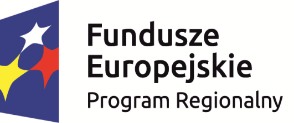 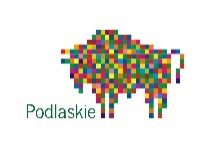 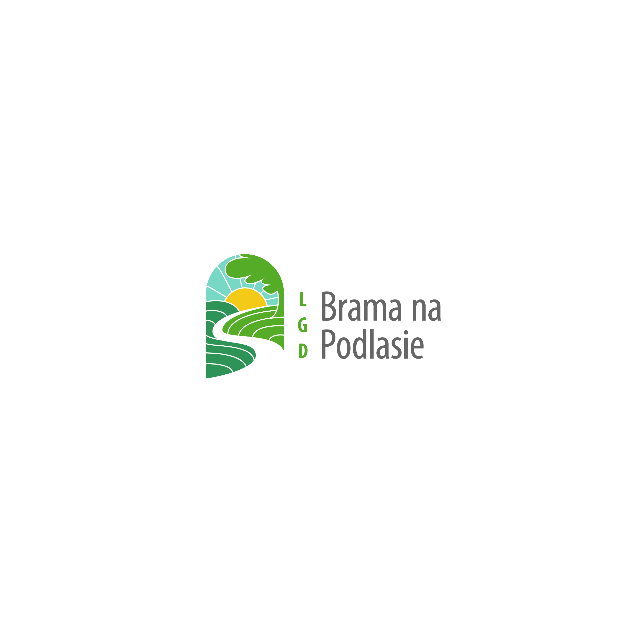 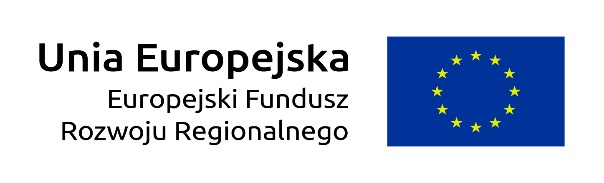 UWAGA:                                                           W przypadku ukazania się nowych przepisów prawnych lub wytycznych Ministerstwa Rozwoju, LGD 
(pod warunkiem zachowania zgodności z przepisami określonymi w ustawie o zasadach realizacji programów w zakresie polityki spójności finansowanych w perspektywie finansowej 2014-2020 z dnia 11 lipca 2014 r. – art. 41 ust. 4 i 5) zastrzega sobie prawo do dokonania zmian w dokumencie. W przypadku ww. zmian w treści dokumentu, LGD przekazuje potencjalnym Wnioskodawcom informację o zmianie dokumentu, aktualną jego treść wraz z uzasadnieniem oraz termin, od którego zmiana obowiązuje.Projektodawca zobowiązany jest także do stosowania innych aktów prawnych zgodnie ze specyfiką realizowanego projektu.UWAGA:                                                                                                                                                                        Suma kontrolna wersji XML wysłanej za pomocą generatora GWA2014 musi być taka sama jak suma kontrolna wersji papierowej wniosku oraz widniejąca na Potwierdzeniu przesłania do IZ RPO WP elektronicznej wersji wniosku.Z uwagi na konieczność zachowania demarkacji pomiędzy działaniami/poddziałaniami w osiach głównych, a działaniem 8.6 warunkiem zakwalifikowania projektu jest złożenie przez Wnioskodawcę oświadczenie  nieubieganiu się o dofinansowanie w ramach projektów realizowanych w osiach głównych.Nazwa wskaźnikajednostka miaryWartość wskaźnika planowana do osiągnięcia w ramach alokacji dostępnej dla Przedsięwzięcia 3.2.1Powierzchnia zrewitalizowanych obszarów Ha2Definicja wskaźnikaPrzez rewitalizację należy rozumieć kompleksowy, skoordynowany, wieloletni, prowadzony na określonym obszarze proces przemian przestrzennych, technicznych, społecznych i ekonomicznych, koordynowany przez samorząd terytorialny (głównie lokalny) w celu wyprowadzenia tego obszaru ze stanu kryzysowego, poprzez nadanie mu nowej jakości funkcjonalnej i stworzenie warunków do jego rozwoju, w oparciu o charakterystyczne uwarunkowania endogeniczne. Zgodnie z powyższym, rewitalizacja ma charakter kompleksowy, tym samym w jej ramach prowadzony jest szereg wielowątkowych, wzajemnie uzupełniających się i wzmacniających działań, mających na celu wywołanie jakościowej pozytywnej zmiany na zidentyfikowanym obszarze. Źródło: Wspólna Lista Wskaźników KluczowychWartość docelową oszacowano wg wskazań uczestników konsultacji oraz potencjalnych beneficjentów, na podstawie zdiagnozowanych problemów i sposobów ich rozwiązywania. Wskaźnik adekwatny do przedsięwzięcia, wybrany z listy wskaźników dla działania 8.6. RPO WP 2014-2020 dla odpowiadającego typu projektu.Definicja wskaźnikaPrzez rewitalizację należy rozumieć kompleksowy, skoordynowany, wieloletni, prowadzony na określonym obszarze proces przemian przestrzennych, technicznych, społecznych i ekonomicznych, koordynowany przez samorząd terytorialny (głównie lokalny) w celu wyprowadzenia tego obszaru ze stanu kryzysowego, poprzez nadanie mu nowej jakości funkcjonalnej i stworzenie warunków do jego rozwoju, w oparciu o charakterystyczne uwarunkowania endogeniczne. Zgodnie z powyższym, rewitalizacja ma charakter kompleksowy, tym samym w jej ramach prowadzony jest szereg wielowątkowych, wzajemnie uzupełniających się i wzmacniających działań, mających na celu wywołanie jakościowej pozytywnej zmiany na zidentyfikowanym obszarze. Źródło: Wspólna Lista Wskaźników KluczowychWartość docelową oszacowano wg wskazań uczestników konsultacji oraz potencjalnych beneficjentów, na podstawie zdiagnozowanych problemów i sposobów ich rozwiązywania. Wskaźnik adekwatny do przedsięwzięcia, wybrany z listy wskaźników dla działania 8.6. RPO WP 2014-2020 dla odpowiadającego typu projektu.Definicja wskaźnikaPrzez rewitalizację należy rozumieć kompleksowy, skoordynowany, wieloletni, prowadzony na określonym obszarze proces przemian przestrzennych, technicznych, społecznych i ekonomicznych, koordynowany przez samorząd terytorialny (głównie lokalny) w celu wyprowadzenia tego obszaru ze stanu kryzysowego, poprzez nadanie mu nowej jakości funkcjonalnej i stworzenie warunków do jego rozwoju, w oparciu o charakterystyczne uwarunkowania endogeniczne. Zgodnie z powyższym, rewitalizacja ma charakter kompleksowy, tym samym w jej ramach prowadzony jest szereg wielowątkowych, wzajemnie uzupełniających się i wzmacniających działań, mających na celu wywołanie jakościowej pozytywnej zmiany na zidentyfikowanym obszarze. Źródło: Wspólna Lista Wskaźników KluczowychWartość docelową oszacowano wg wskazań uczestników konsultacji oraz potencjalnych beneficjentów, na podstawie zdiagnozowanych problemów i sposobów ich rozwiązywania. Wskaźnik adekwatny do przedsięwzięcia, wybrany z listy wskaźników dla działania 8.6. RPO WP 2014-2020 dla odpowiadającego typu projektu.Nazwa wskaźnikajednostka miaryWartość wskaźnika planowana do osiągnięcia w ramach alokacji dostępnej dla Przedsięwzięcia 3.2.1.Wartość wskaźnika planowana do osiągnięcia w ramach alokacji dostępnej dla Przedsięwzięcia 3.2.1.Wzrost liczby osób korzystających z  rewitalizowanych terenów/ obiektów poza obszarem miejskimosobaosoba3000Rezultat adekwatny dla operacji w ramach przedsięwzięcia 3.2.1 realizowanych poza obszarem miejskim, jako wskaźnik uzupełniający powyższy, wynikający z programu. Wskaźnik adekwatny dla danego celu. Jego forma i wartości (początkowa i docelowa) uzgodniona w procesie konsultacji z potencjalnymi wnioskodawcami, na podstawie zgłoszonych uwag. Z informacji, zebranych w trakcie spotkań wynika, iż na obszarze LGD istnieją potrzeby rewitalizacji terenów/obiektów, z których wg stanu na koniec roku 2014 korzystało ok. 2100 osób. W niektórych miejscowościach obserwuje się jednak bardzo zły stan tych terenów/obiektów, które mogłyby być wykorzystane na cele społeczne. W tych przypadkach wartość bazowa wskaźnika równa się zero. Ilość użytkowników liczona będzie w tej sytuacji od zera. Oszacowano, iż w związku z interwencją nastąpi wzrost osób korzystających z danej infrastruktury lub obszarów rewitalizowanych łącznie o 2840 osób. Rezultat adekwatny dla operacji w ramach przedsięwzięcia 3.2.1 realizowanych poza obszarem miejskim, jako wskaźnik uzupełniający powyższy, wynikający z programu. Wskaźnik adekwatny dla danego celu. Jego forma i wartości (początkowa i docelowa) uzgodniona w procesie konsultacji z potencjalnymi wnioskodawcami, na podstawie zgłoszonych uwag. Z informacji, zebranych w trakcie spotkań wynika, iż na obszarze LGD istnieją potrzeby rewitalizacji terenów/obiektów, z których wg stanu na koniec roku 2014 korzystało ok. 2100 osób. W niektórych miejscowościach obserwuje się jednak bardzo zły stan tych terenów/obiektów, które mogłyby być wykorzystane na cele społeczne. W tych przypadkach wartość bazowa wskaźnika równa się zero. Ilość użytkowników liczona będzie w tej sytuacji od zera. Oszacowano, iż w związku z interwencją nastąpi wzrost osób korzystających z danej infrastruktury lub obszarów rewitalizowanych łącznie o 2840 osób. Rezultat adekwatny dla operacji w ramach przedsięwzięcia 3.2.1 realizowanych poza obszarem miejskim, jako wskaźnik uzupełniający powyższy, wynikający z programu. Wskaźnik adekwatny dla danego celu. Jego forma i wartości (początkowa i docelowa) uzgodniona w procesie konsultacji z potencjalnymi wnioskodawcami, na podstawie zgłoszonych uwag. Z informacji, zebranych w trakcie spotkań wynika, iż na obszarze LGD istnieją potrzeby rewitalizacji terenów/obiektów, z których wg stanu na koniec roku 2014 korzystało ok. 2100 osób. W niektórych miejscowościach obserwuje się jednak bardzo zły stan tych terenów/obiektów, które mogłyby być wykorzystane na cele społeczne. W tych przypadkach wartość bazowa wskaźnika równa się zero. Ilość użytkowników liczona będzie w tej sytuacji od zera. Oszacowano, iż w związku z interwencją nastąpi wzrost osób korzystających z danej infrastruktury lub obszarów rewitalizowanych łącznie o 2840 osób. Rezultat adekwatny dla operacji w ramach przedsięwzięcia 3.2.1 realizowanych poza obszarem miejskim, jako wskaźnik uzupełniający powyższy, wynikający z programu. Wskaźnik adekwatny dla danego celu. Jego forma i wartości (początkowa i docelowa) uzgodniona w procesie konsultacji z potencjalnymi wnioskodawcami, na podstawie zgłoszonych uwag. Z informacji, zebranych w trakcie spotkań wynika, iż na obszarze LGD istnieją potrzeby rewitalizacji terenów/obiektów, z których wg stanu na koniec roku 2014 korzystało ok. 2100 osób. W niektórych miejscowościach obserwuje się jednak bardzo zły stan tych terenów/obiektów, które mogłyby być wykorzystane na cele społeczne. W tych przypadkach wartość bazowa wskaźnika równa się zero. Ilość użytkowników liczona będzie w tej sytuacji od zera. Oszacowano, iż w związku z interwencją nastąpi wzrost osób korzystających z danej infrastruktury lub obszarów rewitalizowanych łącznie o 2840 osób. W ramach niniejszego naboru premiuje się projekty partnerskie z organizacją pozarządową, przez co rozumie się, że wnioskodawca jest organizacją pozarządową i/lub projekt realizowany jest 
w partnerstwie z organizacją pozarządową. Projekty partnerskie z organizacją pozarządową, to wszelkie sposoby (formalne i nieformalne) włączenia tychże podmiotów w proces realizacji projektu.W przypadku niespełnienia kryterium punkty nie zostaną przyznane. W przypadku, kiedy wnioskodawca jest organizacją pozarządową i realizuje projekt w partnerstwie z inną organizacją pozarządową punkty sumują się.UWAGA:W przypadku zamówień o wartości od 20 tys. zł netto do 50 tys. zł netto włącznie, tj. bez podatku od towarów i usług (VAT) istnieje obowiązek dokonania i udokumentowania rozeznania rynku zgodnie z zapisami rozdziału 6.5.1 Wytycznych w zakresie kwalifikowalności wydatków.UWAGA:Przy rozliczaniu poniesionych wydatków nie jest możliwe przekroczenie łącznej kwoty wydatków kwalifikowalnych w ramach projektu, wynikającej z zatwierdzonego wniosku o dofinansowanie projektu. Ponadto Beneficjenta obowiązują limity wydatków wskazane w odniesieniu do każdego zadania 
w budżecie projektu w zatwierdzonym wniosku, przy czym poniesione wydatki nie muszą być zgodne ze szczegółowym budżetem projektu zawartym w zatwierdzonym wniosku.                                     Zarząd Województwa Podlaskiego, będący stroną umowy rozlicza Beneficjenta ze zrealizowanych zadań 
w ramach projektu.Dopuszczalne jest dokonywanie przesunięć w budżecie projektu określonym w zatwierdzonym na etapie podpisania umowy o dofinansowanie wniosku, w oparciu o zasady określone w przedmiotowej umowie.